ФГБУ «Арктический и антарктический научно-исследовательский институт»МЦД МЛИнформационные материалы по мониторингу морского ледяного покрова Арктики и Южного Океана на основе данных ледового картирования и пассивного микроволнового зондирования SSMR-SSM/I-SSMIS-AMSR228.11.2016 - 06.12.2016Контактная информация: лаб. МЦДМЛ ААНИИ, тел. +7(812)337-3149, эл.почта: vms@aari.aq Адрес в сети Интернет: http://wdc.aari.ru/datasets/d0042/  СодержаниеСеверное Полушарие	3Рисунок 1а – Обзорная ледовая карта СЛО и повторяемость кромки за текущую неделю .	3Рисунок 1б – Положение кромки льда и зон разреженных и сплоченных льдов СЛО за последний доступный срок на основе ледового анализа НЛЦ США  	4Рисунок 2 – Обзорная ледовая карта СЛО за текущую неделю и аналогичные периоды 2007-2014 гг.	5Рисунок 3 – Поля распределения средневзвешенной толщины льда на основе совместной модели морского льда – океана ACNFS за текущие сутки и 2010-2015 гг.	6Таблица 1 – Динамика изменения значений ледовитости для акваторий Северной полярной области за текущую неделю по данным наблюдений SSMR-SSM/I-SSMIS	7Таблица 2 - Медианные значения ледовитости для Северной полярной области и 3-х меридиональных секторов за текущие 30 и 7-дневные интервалы и её аномалии от 2011-2015 гг. и интервалов 2006-2016 гг. и 1978-2016 гг. по данным наблюдений SSMR-SSM/I-SSMIS	7Таблица 3 – Экстремальные и средние значения ледовитости для Северной полярной области и 3 меридиональных секторов за текущий 7-дневный интервал по данным наблюдений SSMR-SSM/I-SSMIS, алгоритм NASATEAM	8Рисунок 4 – Ежедневные оценки сезонного хода ледовитости для Северной Полярной Области и её трех меридиональных секторов за период с 26.10.1978 по текущий момент времени по годам.	9Рисунок 5 – Медианные распределения сплоченности льда за текущие 7 и 30 дневные интервалы времени и её разности относительно медианного распределения за те же промежутки за 1978-2016 и 2006-2016гг. на основе расчетов по данным SSMR-SSM/I-SSMIS,алгоритм NASATEAM .	11Южный океан	12Рисунок 6а – Ледовая карта Южного Океана за последний доступный срок (окраска по общей сплоченности	12Рисунок 6б – Ледовая карта Южного Океана за последний доступный срок на (окраска по наиболее старому возрасту) 	13Рисунок 6в – Положение кромки льда и зон разреженных и сплоченных льдов Южного Океана за последний доступный срок на основе ледового анализа НЛЦ США 	14Рисунок 7 – Ежедневные оценки сезонного хода ледовитости Южного Океана и его трёх меридиональных секторов за период с 26.10.1978 по текущий момент времени по годам 	15Рисунок 8 – Медианные распределения общей сплоченности льда за текущие 7 и 30 дневные интервалы времени и её разности относительно медианного распределения за те же промежутки за периоды 1978-2016 и 2006-2016 гг. на основе расчетов по данным SSMR-SSM/I-SSMIS	15Таблица 4 – Динамика изменения значений ледовитости для акваторий Южного океана за текущий 7-дневный интервал  по данным наблюдений SSMR-SSM/I-SSMIS	16Таблица 5 - Медианные значения ледовитости для Южного океана и 3 меридиональных секторов за текущие 30 и 7-дневные интервалы и её аномалии от 2011-2015 гг. и интервалов 2006-2016 гг. и 1978-2016 гг. по данным наблюдений SSMR-SSM/I-SSMIS, алгоритм NASATEAM………	16Таблица 6 – Экстремальные и средние значения ледовитости для Южного океана и 3 меридиональных секторов за текущий 7-дневный интервал по данным наблюдений SSMR-SSM/I-SSMIS, алгоритм NASATEAM	16Приложение 1 – Статистические значения ледовитостей по отдельным акваториям Северной Полярной Области и Южного океана	17Таблица 7 – Средние, аномалии среднего и экстремальные значения ледовитостей для Северной полярной области и её отдельных акваторий за текущие 7 и 30 дневные промежутки времени по данным наблюдений SSMR-SSM/I-SSMIS, алгоритм NASATEAM за период 1978-2016 гг.	17Таблица 8 – Средние, аномалии среднего и экстремальные значения ледовитостей для Южного океана и его отдельных акваторий за текущие 7 и 30 дневные интервалы времени по данным наблюдений SSMR-SSM/I-SSMIS, алгоритм NASATEAM за период 1978-2016 гг.	19Таблица 9 – Динамика изменения значений ледовитости для акваторий Северной полярной области и Южного океана за текущую неделю по данным наблюдений SSMIS	21Характеристика исходного материала и методика расчетов	22Северное Полушарие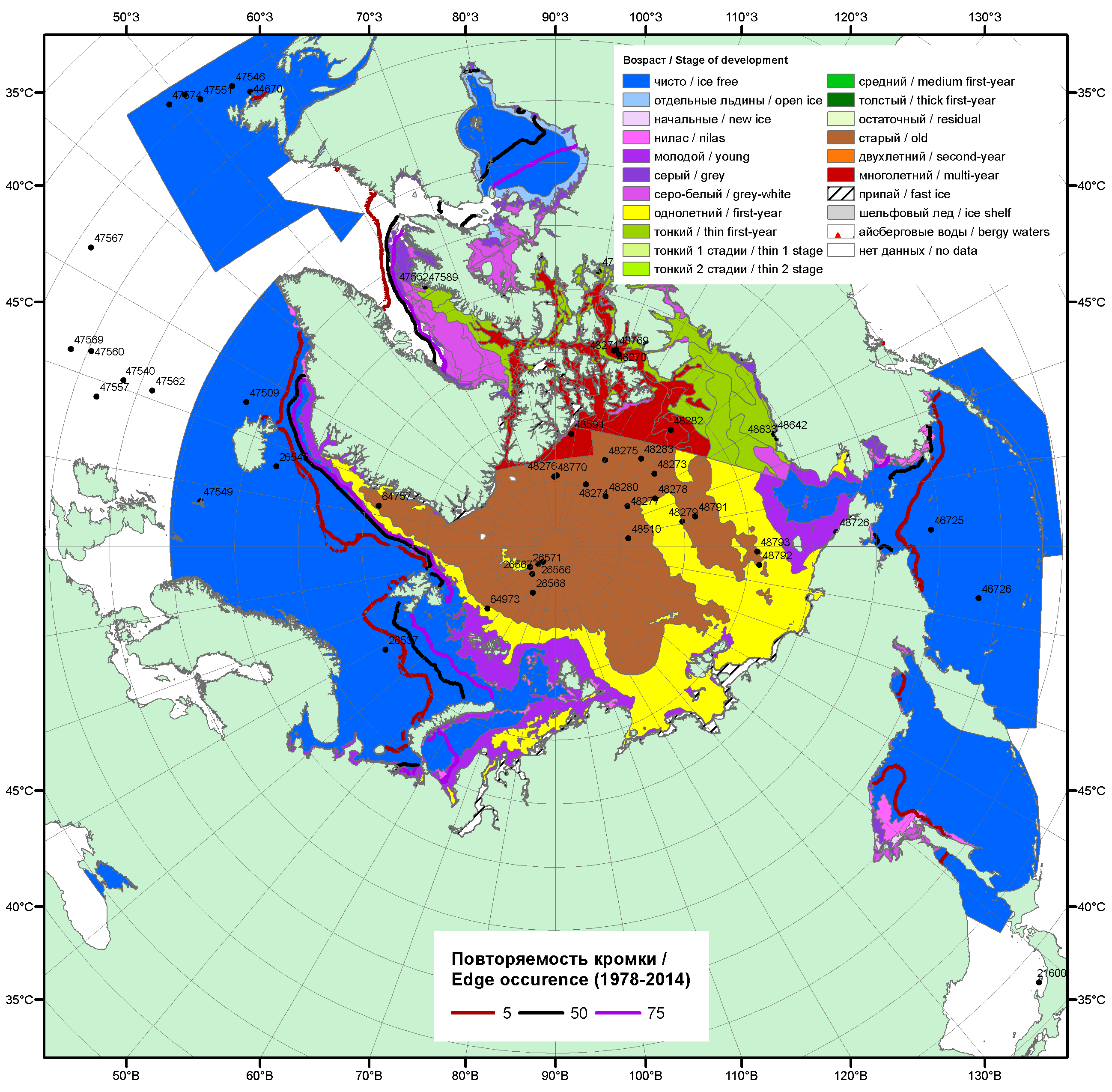 Рисунок 1а – Обзорная ледовая карта СЛО за 28.11 - 06.12.2016 г. на основе ледового анализа ААНИИ (06.12), НИЦ «Планета» (29.11) Канадской ледовой службы (29.11), Национального ледового центра США (01.12) положение метеорологический дрейфующих буев IABP и Argos на 06.12.2016T1200+00 и 8повторяемость кромки за 01-05.12 за период 1979-2014 гг. по наблюдениям SSMR-SSM/I-SSMIS (алгоритм NASATEAM).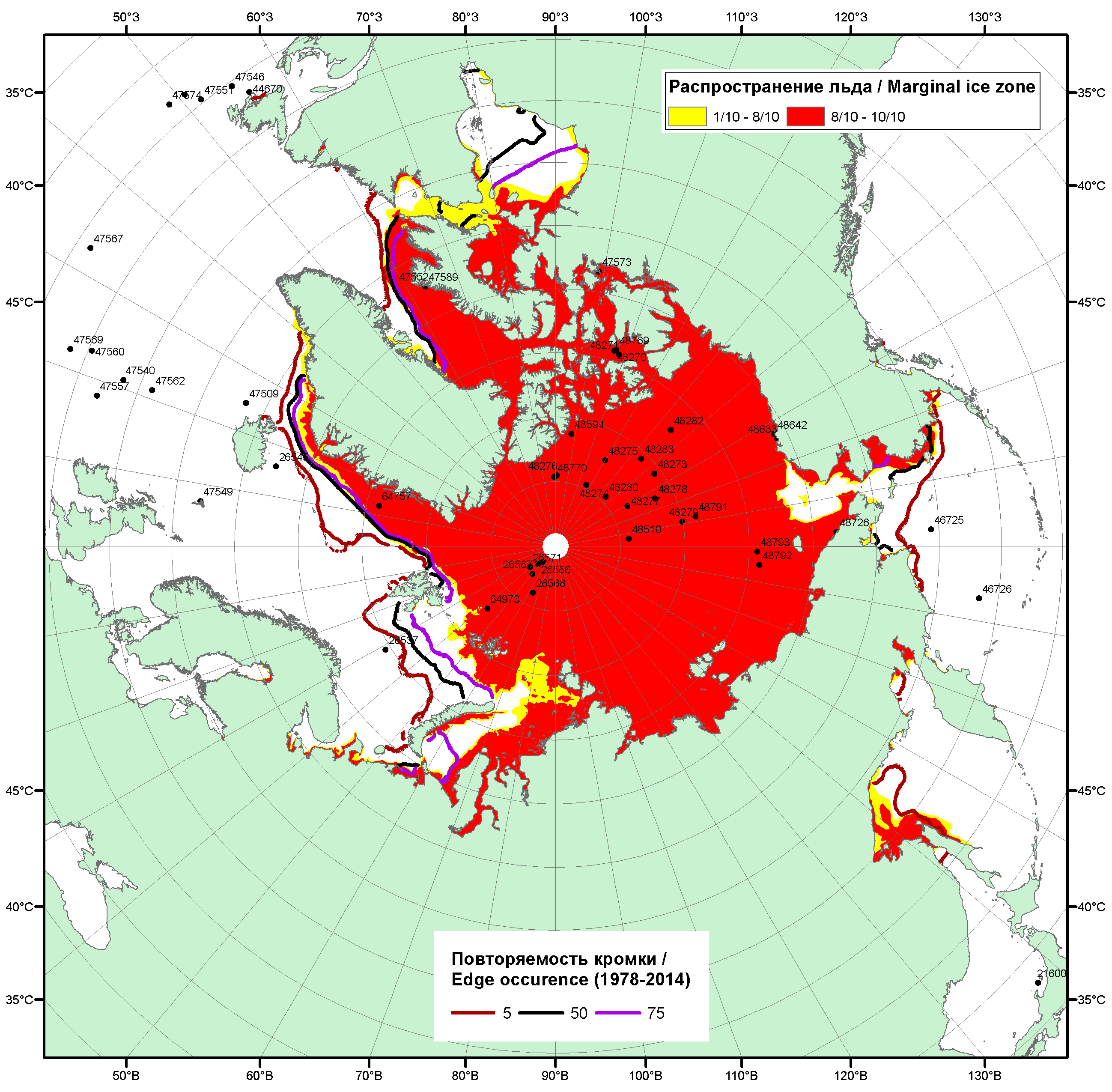 Рисунок 1б – Положение кромки льда и зон разреженных (<8/10) и сплоченных (≥8/10) льдов СЛО за 05.12.2016 г. на основе ледового анализа Национального Ледового Центра США, положение метеорологический дрейфующих буев IABP и Argos на 06.12.2016T1200+00 и повторяемость кромки за 01-05.12 за период 1979-2014 гг. по наблюдениям SSMR-SSM/I-SSMIS (алгоритм NASATEAM)Рисунок 2 – Обзорная ледовая карта СЛО за 28.11 - 06.12.2016 г. и аналогичные периоды 2007-2015 гг. на основе ледового анализа ААНИИ, Канадской ледовой службы и Национального ледового центра США.Рисунок 3 – Поля распределения средневзвешенной толщины льда на основе совместной модели морского льда – океана ACNFS (HYCOM/NCODA/CICE) 06.12 за 2011-2016 гг. Таблица 1 – Динамика изменения значений ледовитости по сравнению с предыдущей неделей для морей Северной полярной области за 28.11 – 04.12.2016 г. по данным наблюдений SSMR-SSM/I-SSMISТаблица 2 - Медианные значения ледовитости для Северной полярной области, 3-х меридиональных секторов и моря СМП за текущие 30 и 7-дневные интервалы и её аномалии от 2011-2015 гг. и интервалов 2006-2016 гг. и 1978-2016 гг. по данным наблюдений SSMR-SSM/I-SSMIS, алгоритмы NASATEAMСеверная полярная областьСектор 45°W-95°E (Гренландское - Карское моря)Сектор 95°E-170°W (моря Лаптевых - Чукотское, Берингово, Охотское)Сектор 170°W-45°W (море Бофорта и Канадская Арктика)Северный Ледовитый океанМоря СМП (моря Карское-Чукотское)Таблица 3 – Экстремальные и средние значения ледовитости для Северной полярной области, 3 меридиональных секторов и моря СМП за текущий 7-дневный интервал по данным наблюдений SSMR-SSM/I-SSMIS, алгоритмы NASATEAMСеверная полярная областьСектор 45°W-95°E (Гренландское - Карское моря)Сектор 95°E-170°W (моря Лаптевых - Чукотское, Берингово, Охотское)Сектор 170°W-45°W (море Бофорта и Канадская Арктика)Северный Ледовитый океанМоря СМП (моря Карское-Чукотское)Рисунок 4 – Ежедневные оценки сезонного хода ледовитости для Северной Полярной Области и трех меридиональных секторов за период 26.10.1978 - 04.12.2016 по годам на основе расчетов по данным SSMR-SSM/I-SSMIS, алгоритмы NASATEAM: а) Северная полярная область, б) сектор 45°W-95°E (Гренландское – Карское моря), в) сектор 95°E-170°W (моря Лаптевых – Чукотское и Берингово, Охотское), г) сектор 170°W-45°W (море Бофорта и Канадская Арктика), д) Северный Ледовитый океан, е) Северный морской путь (Карское - Чукотское моря).Рисунок 5 – Медианные распределения сплоченности льда за текущие 7 и 30-дневные промежутки и её разности относительно медианного распределения за те же месяца за периоды 1979-2016 (центр) и 2006-2016 гг. (справа) на основе расчетов по данным SSMR-SSM/I-SSMIS, алгоритмы NASATEAM.Южный океан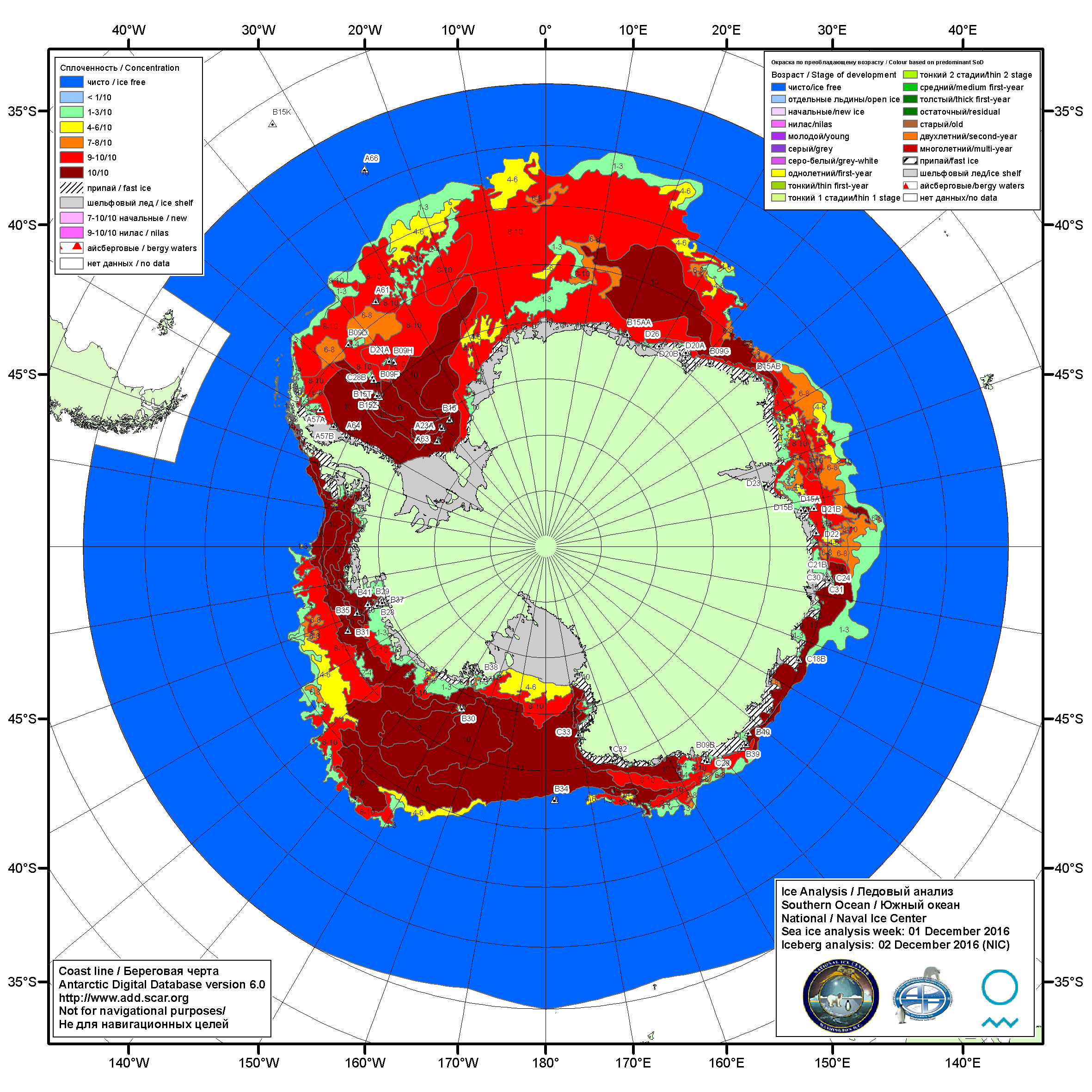 Рисунок 6а – Ледовая карта Южного океана (цветовая окраска по общей сплоченности) и расположение крупных айсбергов на основе информации совместного ледового анализа НЛЦ США, ААНИИ и НМИ (Норвегия) за 01.12.2016.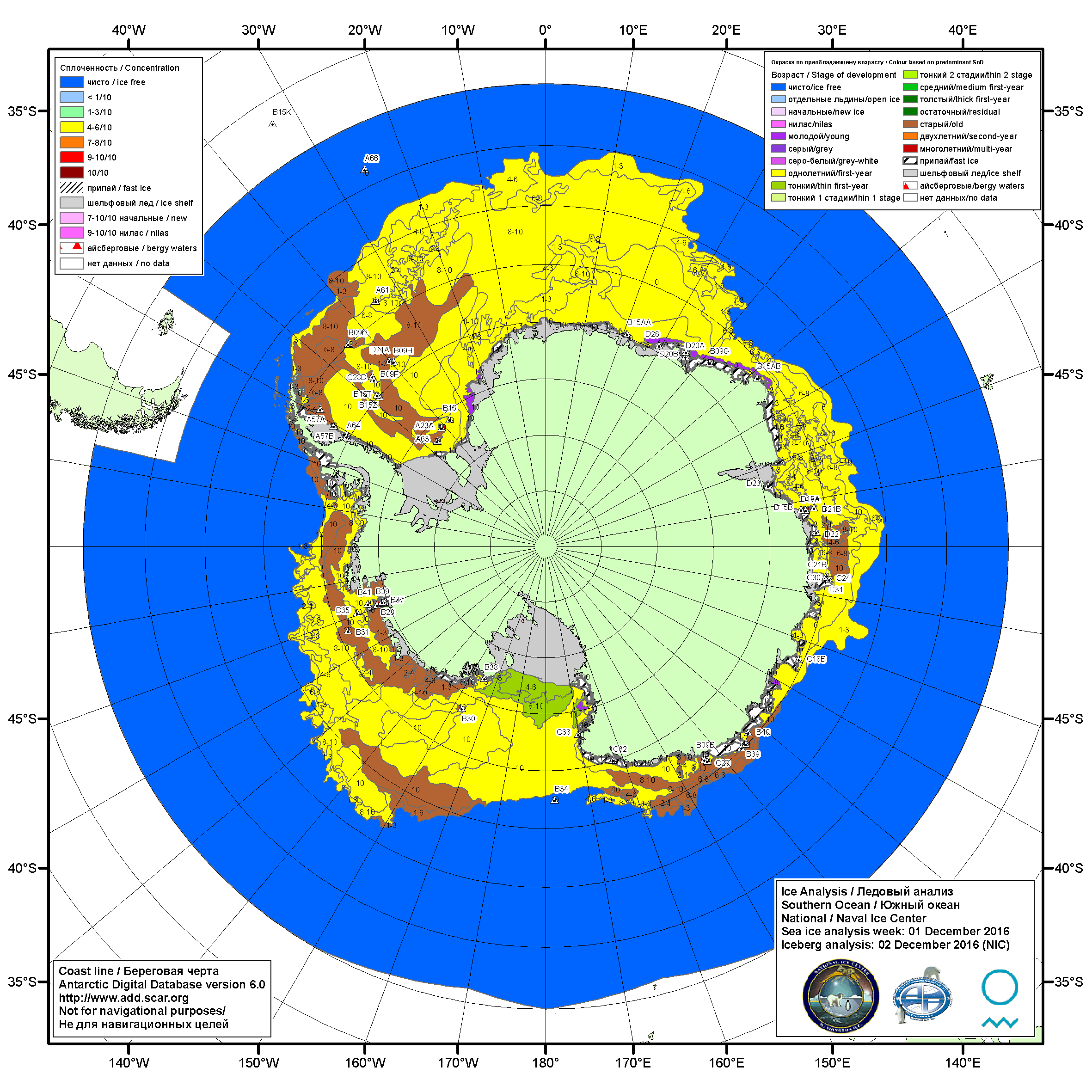 Рисунок 6б – Ледовая карта Южного океана (цветовая окраска по возрасту) и расположение крупных айсбергов на основе информации совместного ледового анализа НЛЦ США, ААНИИ и НМИ (Норвегия) за 01.12.2016.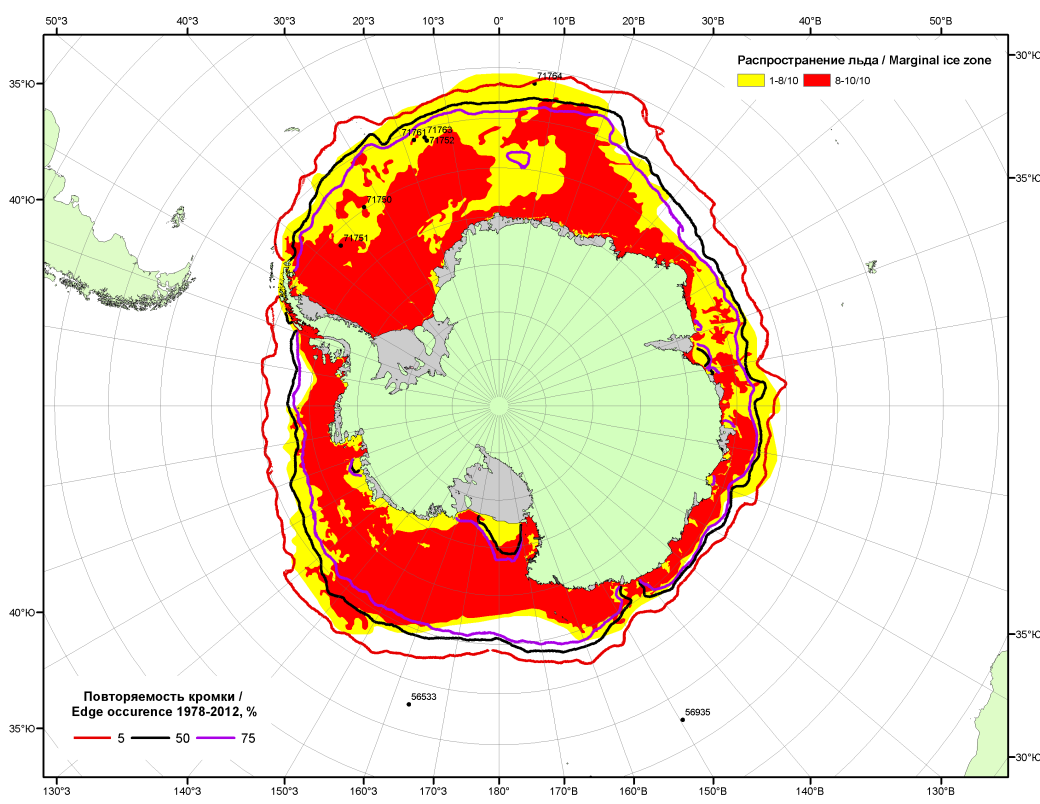 Рисунок 6в – Положение кромки льда и зон разреженных (<8/10) и сплоченных (≥8/10) льдов Южного океана за 05.12.2016 г. на основе ледового анализа Национального Ледового Центра США, положение метеорологический дрейфующих буев IABP и Argos на 06.12.2016T1200+00 и повторяемость кромки за 01-05.12 за период 1979-2014 гг. по наблюдениям SSMR-SSM/I-SSMIS (алгоритм NASATEAM)Рисунок 7 – Ежедневные оценки сезонного хода ледовитости Южного Океана и меридиональных секторов за период 26.10.1978 – 04.12.2016 по годам на основе расчетов по данным SSMR-SSM/I-SSMIS, алгоритм NASATEAM: а) Южный Океан, б) Атлантический сектор (60°W-30°E, море Уэдделла), в) Индоокеанский сектор (30°E-150°E, моря Космонавтов, Содружества, Моусона), г) Тихоокеанский сектор (150°E-60°W, моря Росса, Беллинсгаузена) Рисунок 8 – Медианные распределения общей сплоченности льда за текущие 7 и 30-дневные промежутки (слева) и её разности относительно медианного распределения за тот же месяц за периоды 1978-2016 (центр) и 2006-2016 гг. (справа) на основе расчетов по данным SSMR-SSM/I-SSMIS, алгоритм NASATEAMТаблица 4 – Динамика изменения значений ледовитости по сравнению с предыдущей неделей для морей Южного океана за 28.11-04.12.2016 г. по данным наблюдений SSMR-SSM/I-SSMISТаблица 5 - Медианные значения ледовитости для Южного океана и 3 меридиональных секторов за текущие 30 и 7-дневные интервалы и её аномалии от 2011-2015 гг. и интервалов 2006-2016 гг. и 1978-2016 гг. по данным наблюдений SSMR-SSM/I-SSMIS, алгоритм NASATEAMЮжный ОкеанАтлантический сектор (60°W-30°E, море Уэдделла)Индоокеанский сектор (30°E-150°E, моря Космонавтов, Содружества, Моусона)Тихоокеанский сектор (150°E-60°W, моря Росса, Беллинсгаузена)Таблица 6 – Экстремальные значения ледовитости для Южного океана и 3 меридиональных секторов за текущий 7-дневный интервал по данным наблюдений SSMR-SSM/I-SSMIS, алгоритм NASATEAMЮжный ОкеанАтлантический сектор (60°W-30°E, море Уэдделла)Индоокеанский сектор (30°E-150°E, моря Космонавтов, Содружества, Моусона)Тихоокеанский сектор (150°E-60°W, моря Росса, Беллинсгаузена)Приложение 1 – Статистические значения ледовитостей по отдельным акваториям Северной Полярной Области и Южного океанаТаблица 7 – Средние, аномалии среднего и экстремальные значения ледовитостей для Северной полярной области и её отдельных акваторий за текущие 7-дневный (неделя) и 30-дневный промежутки времени по данным наблюдений SSMR-SSM/I-SSMIS, алгоритм NASATEAM за период 1978-2016 гг.28.11-04.1205.11-04.12Таблица 8 – Средние, аномалии среднего и экстремальные значения ледовитостей для Южного океана и его отдельных акваторий за текущие 7-дневный (неделя) и 30-дневный промежутки времени по данным наблюдений SSMR-SSM/I-SSMIS, алгоритм NASATEAM за период 1978-2016 гг.28.11-04.1205.11-04.12Таблица 9 – Динамика изменения значений ледовитости по сравнению с предыдущей неделей для морей Северной полярной области и Южного океана за текущий 7-дневный (неделя) промежуток времени по данным наблюдений SSMIS28.11-04.1228.11-04.1228.11-04.1228.11-04.1228.11-04.1228.11-04.1228.11-04.12Характеристика исходного материала и методика расчетовДля иллюстрации ледовых условий Арктического региона представлены совмещенные региональные карты ААНИИ, ГМЦ России, ледовой службы Германии (BSH), Канадской ледовой службы – КЛС и Национального ледового центра США - НЛЦ. Совмещение карт выполнено путем перекрытия слоев (ААНИИ, слой #1), (региональная карта НЛЦ, слой #1), (ГМЦ России, слой #1), (BSH, слой #1) -> (КЛС, слой #2)  –> (обзорная карта НЛЦ, слой #3). Как результат, карты ААНИИ характеризуют ледовые условия морей Гренландского…Бофорта и Охотского, карты ГМЦ России – Азовского, Каспийского и Белого, карты НЛЦ – Берингова моря, карты BSH – Балтийского карты КЛС - морей Бофорта, Канадского архипелага, Баффина, Девисова пролива, Лабрадор, Св. Лаврентия, а НЛЦ - Арктического Бассейна, Линкольна,  южной части Гренландского моря, а также в летний период – моря Бофорта, Чукотское и Берингово (при этом полный охват карт НЛЦ – вся акватория СЛО и субполярные моря). Для построения совмещенных карт используется архив данных в обменном формате ВМО СИГРИД3 Мирового центра данных по морскому льду (МЦД МЛ). В пределах отдельного срока выборка карт из архива проводилась по критериям близости карт к сроку выпуска карты ААНИИ с максимальным интервалом времени между картами до 7 суток (день недели выпуска карт ААНИИ и ГМЦ России– каждая среда, BSH – каждый понедельник, КЛС – каждый вторник, НЛЦ – 1 раз в 2 недели по вторникам для циркумполярных карт и понедельник – четверг для региональных карт). Для иллюстрации полей толщин льда СЛО использованы ежедневные данные по распределению средневзвешенной толщины льда численной модели ACNFS. Численная модель ACNFS имеет пространственное разрешение 1/12° и является совместной моделью морского льда – океана диагностики и краткосрочного прогнозирования состояния ледяного покрова  всех акваторий Северного полушария севернее 40 с.ш. В модели ACNFS используется ледовый блок CICE (Hunke and Lipscomb, 2008), совмещенный с  моделью океана HYCOM (Metzger et al., 2008, 2010). Атмосферный форсинг включает поля приземных метеопараметров и радиационного баланса поверхности. Исходная ледовая информация, используемая для расчетов по модели, включают данные альтиметра, ТПО, сплоченность, профиля температуры и солёности воды.Для иллюстрации ледовых условий Южного океана, а также Северной Полярной области за последние сутки используются ежедневные циркумполярные ледовые информационные продукты НЛЦ США по оценке расположения кромки льда и ледяных массивов - MIZ (Marginal Ice Zone). Для цветовой окраски карт использован стандарт ВМО (WMO/Td. 1215) для зимнего (по возрасту) и летнего (по общей сплоченности) периодов. Следует также отметить, что в зонах стыковки карт ААНИИ, ГМЦ России, КЛС и НЛЦ наблюдается определенная несогласованность границ и характеристик ледовых зон вследствие ряда различий в ледовых информационных системах подготавливающих служб (карты для Балтийского моря представлены только BSH или ААНИИ). Однако, данная несогласованность несущественна для целей интерпретации ледовых условий в рамках настоящего обзора. Для получения оценок ледовитости (extent) и приведенной ледовитости – площади льда (area) отдельных секторов, морей, частей морей Северной полярной области и Южного океана и климатического положения кромок заданной повторяемости на основе данных спутниковых систем пассивного микроволнового зондирования SSMR-SSM/I-SSMIS-AMSR2 в МЦД МЛ ААНИИ принята следующая технология расчетов:источник данных – архивные (Cavalieri et al., 2008, Meier et al., 2006) и квазиоперативные (Maslanik and Stroeve, 1999) c задержкой 1-2 дня ежедневные матрицы (поля распределения) оценок общей сплоченности Северной (севернее 45° с.ш.) и Южной (южнее 50° с.ш.) Полярных областей на основе обработанных по алгоритму NASATEAM данных многоканальных микроволновых радиометров SSMR-SSM/I-SSMIS ИСЗ NIMBUS-7 и DMSP за период с 26.10.1978 г. по настоящий момент времени, копируемые с сервера НЦДСЛ;источник данных – ежедневные матрицы (поля распределения) оценок общей сплоченности Северной и Южной полярной областей на основе обработанных по алгоритму Bootstrap данных многоканального микроволнового радиометра AMSR2 ИСЗ GCOM-W1(SHIZUKU) за период с 01.07.2012 г. по настоящий момент времени, предоставленные Японским космическим агентством (provided by JAXA);область расчета – Северная и Южная Полярные области и их регионы с использованием масок океан/суша НЦДСЛ (http://nsidc.org/data/polar_stereo/tools_masks.html);границы используемых масок расчета отдельных меридиональных секторов, морей, частей морей Северной полярной области и Южного океана представлены на рисунках П1 – П2, не совпадают с используемыми в НЦДСЛ масками для отдельных акваторий Мирового океана и основаны на номенклатуре ААНИИ для морей Евразийского шельфа (Гренландское - Чукотское), Атласе Северного ледовитого океана (1980) и Атласе океанов (1980) издательства ГУНИО МО.вычислительные особенности расчета – авторское программное обеспечение ААНИИ с сохранением точности расчетов и оценке статистических параметров по гистограмме распределения и свободно-распространяемое программное обеспечение GDAL для векторизации полей климатических параметров;Исходная информация в формате ВМО СИГРИ3 доступна на сервере МЦД МЛ по адресам http://wdc.aari.ru/datasets/d0004 (карты ААНИИ), http://wdc.aari.ru/datasets/d0031 (карты КЛС), http://wdc.aari.ru/datasets/d0032 (карты НЛЦ), ), http://wdc.aari.ru/datasets/d0033  (карты ГМЦ России) и ), http://wdc.aari.ru/datasets/d0035 (карты BSH).   В графическом формате PNG совмещенные карты ААНИИ-КЛС-НЛЦ доступны по адресу http://wdc.aari.ru/datasets/d0040. Результаты расчетов ледовитости Северной, Южной полярных областей, их отдельных меридиональных секторов, морей и частей морей доступны на сервере МЦД МЛ ААНИИ в каталогах соответственно http://wdc.aari.ru/datasets/ssmi/data/north/extent/ и http://wdc.aari.ru/datasets/ssmi/data/south/extent/.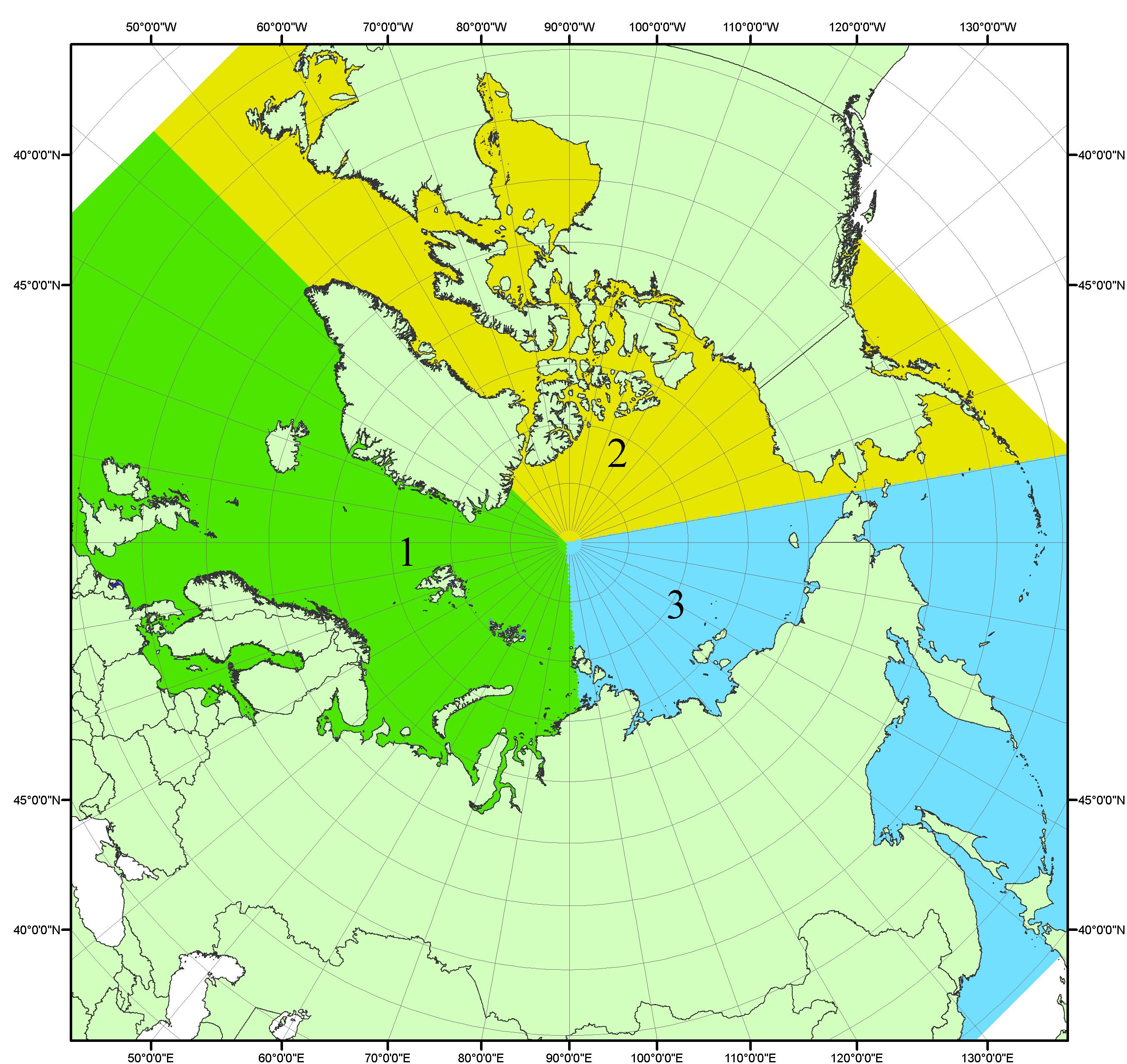 Рисунок П1 – Секторальное деление северной полярной области. 1 - Сектор 45°W-95°E (Гренландское - Карское моря); 2 - Сектор 170°W-45°W (море Бофорта и Канадская Арктика); 3 - Сектор 95°E-170°W (моря Лаптевых - Чукотское, Берингово, Охотское, Японское)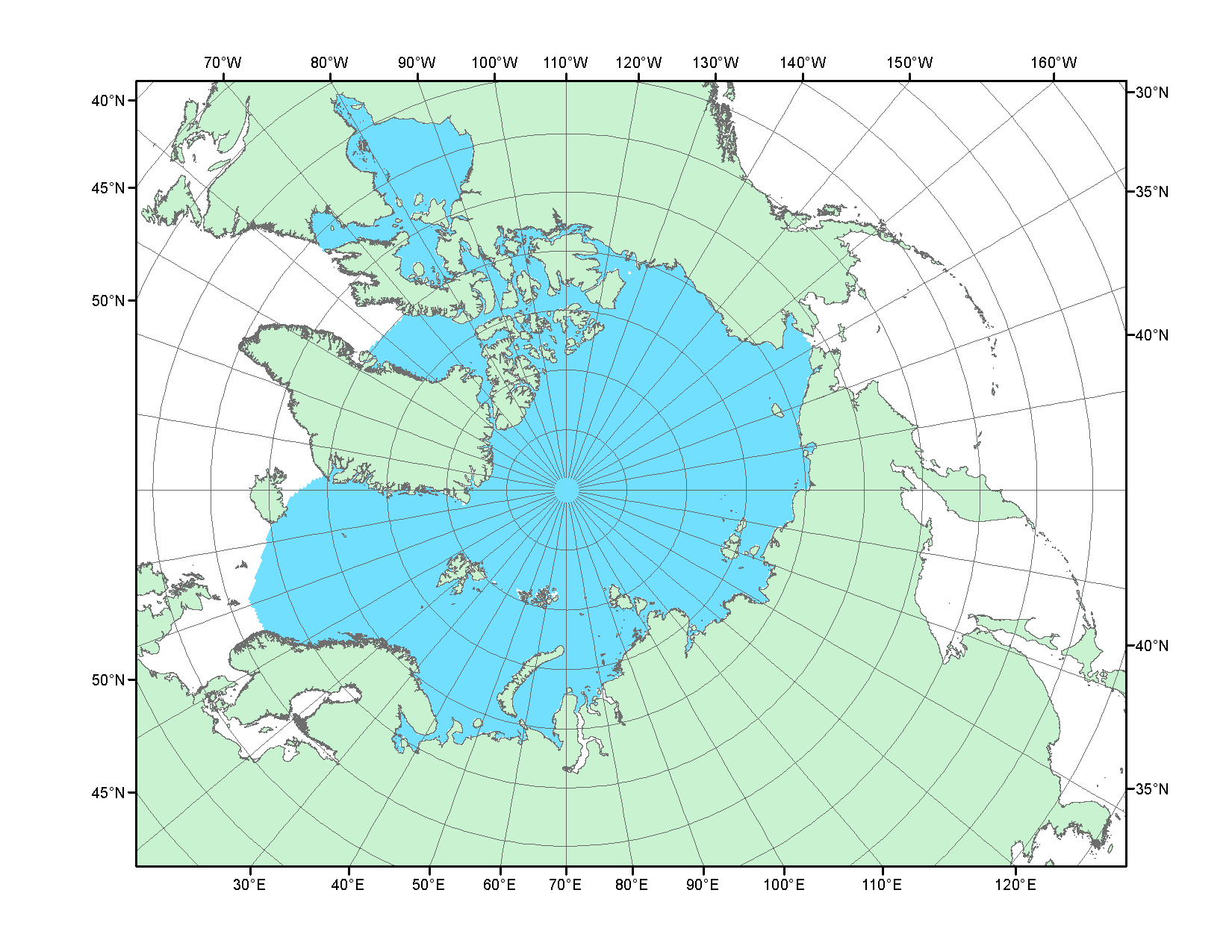 Рисунок П2 – Северный ледовитый океан в официальных границах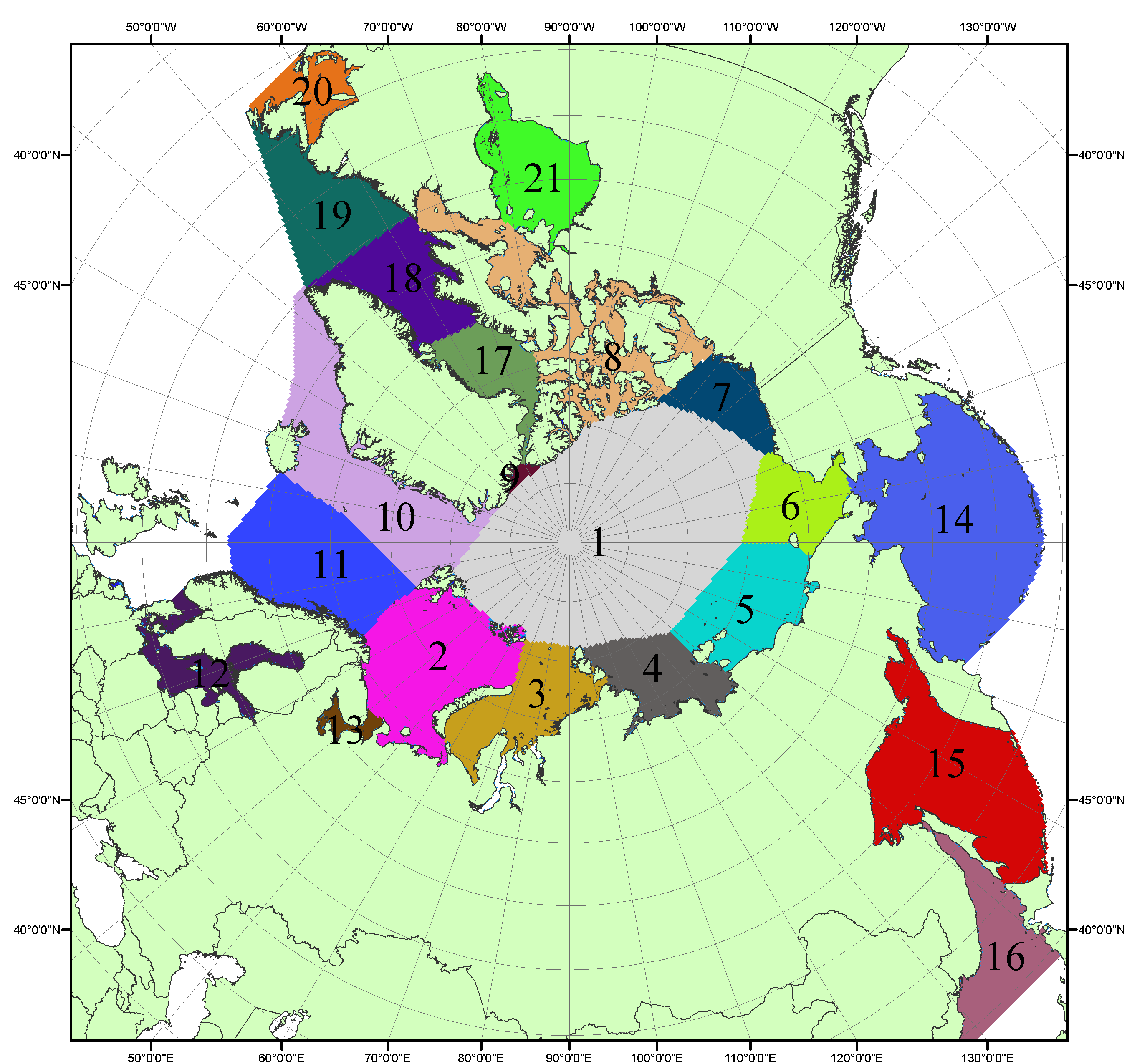 Рисунок П3 – Моря северной полярной области. 1 – Арктический бассейн; 2- Баренцево море; 3 – Карское море; 4 – море Лаптевых; 5 - Восточно-Сибирское море; 6 – Чукотское море; 7 – море Бофорта; 8 – Канадский архипелаг; 9 – море Линкольна; 10 – Гренландское море; 11 – Норвежское море; 12 – Балтийское море; 13 – Белое море; 14 – Берингово море; 15 – Охотское море; 16 – Японское море; 17 – море Баффина; 18 – Дейвисов пролив; 19 – море Лабрадор; 20 – залив Святого Лаврентия; 21 – Гудзонов залив.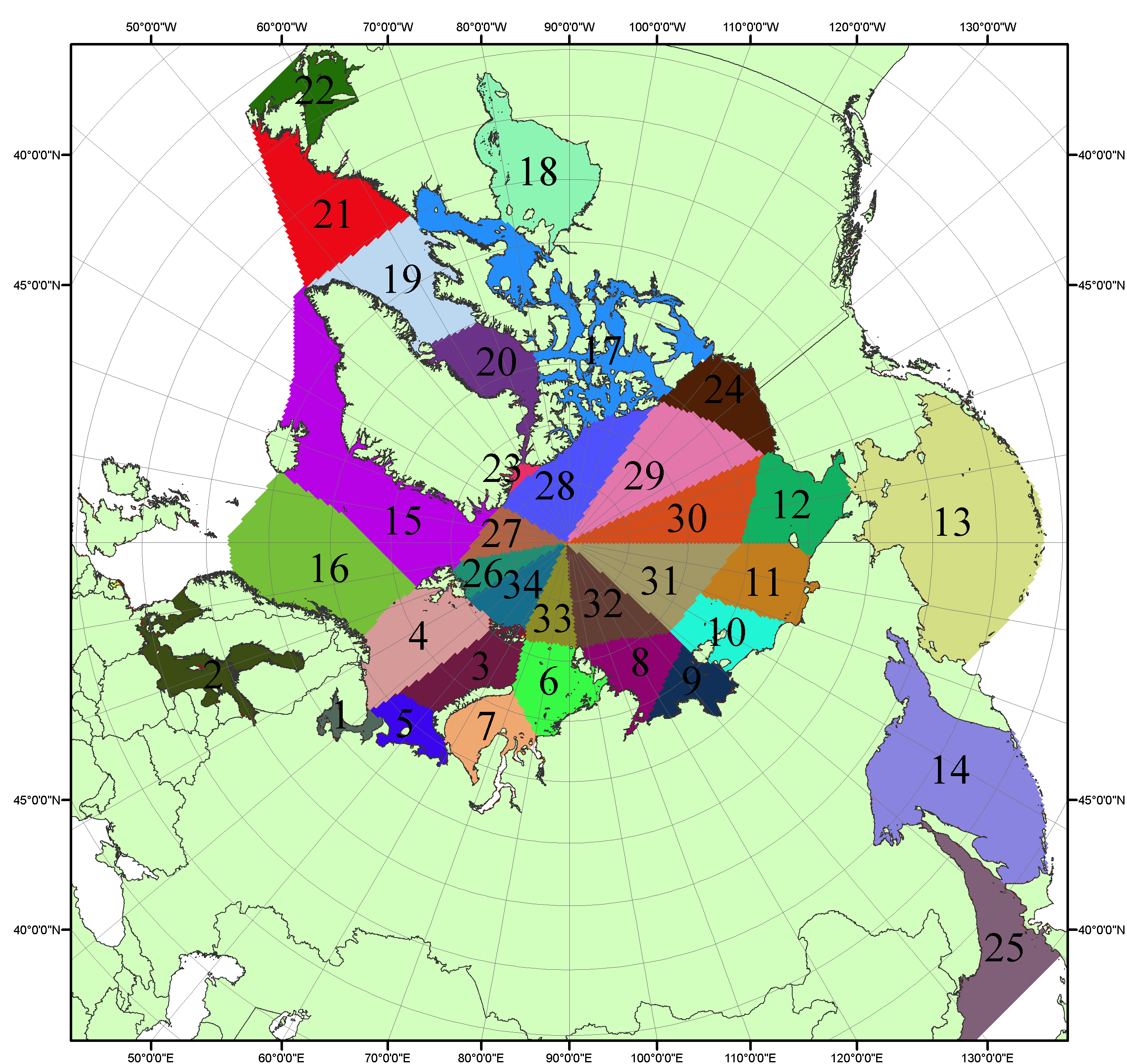 Рисунок П4 – Сектора и моря северной полярной области. 1 - Белое море; 2- Балтийское море; 3 – Баренцево море (СВ); 4 – Баренцево море (З); 5 - Баренцево море (ЮВ); 6 – Карское море (СВ); 7 – Карское море (ЮЗ); 8 – море Лаптевых (В); 9 – море Лаптевых (З); 10 – Восточно-Сибирское море (З); 11 – Восточно-Сибирское море (В); 12 –Чукотское море; 13 –Берингово море; 14 – Охотское море; 15 –Гренландское море; 16 – Норвежское море; 17 – Канадский архипелаг; 18 – Гудзонов залив; 19 – Дейвисов пролив; 20 - море Баффина; 21 – море Лабрадор; 22 - залив Святого Лаврентия; 23 - море Линкольна; 24 - море Бофорта; 25 - Японское море; 26 - сектор АО (30°з.д. – 10°в.д.); 27 – сектор АО (10°в.д. – 30°в.д.); 28 - сектор АО (30°в.д. – 65°в.д.); 29 - сектор АО (65°в.д. – 96°в.д.);30 - сектор АО (96°в.д. – 140°в.д.);31 - сектор АО (140°в.д. – 180°в.д.); 32 - сектор АО (180°в.д. – 156°з.д.); 33 - сектор АО (156°з.д. – 123°з.д.); 34 - сектор АО (123°з.д. – 30°з.д.).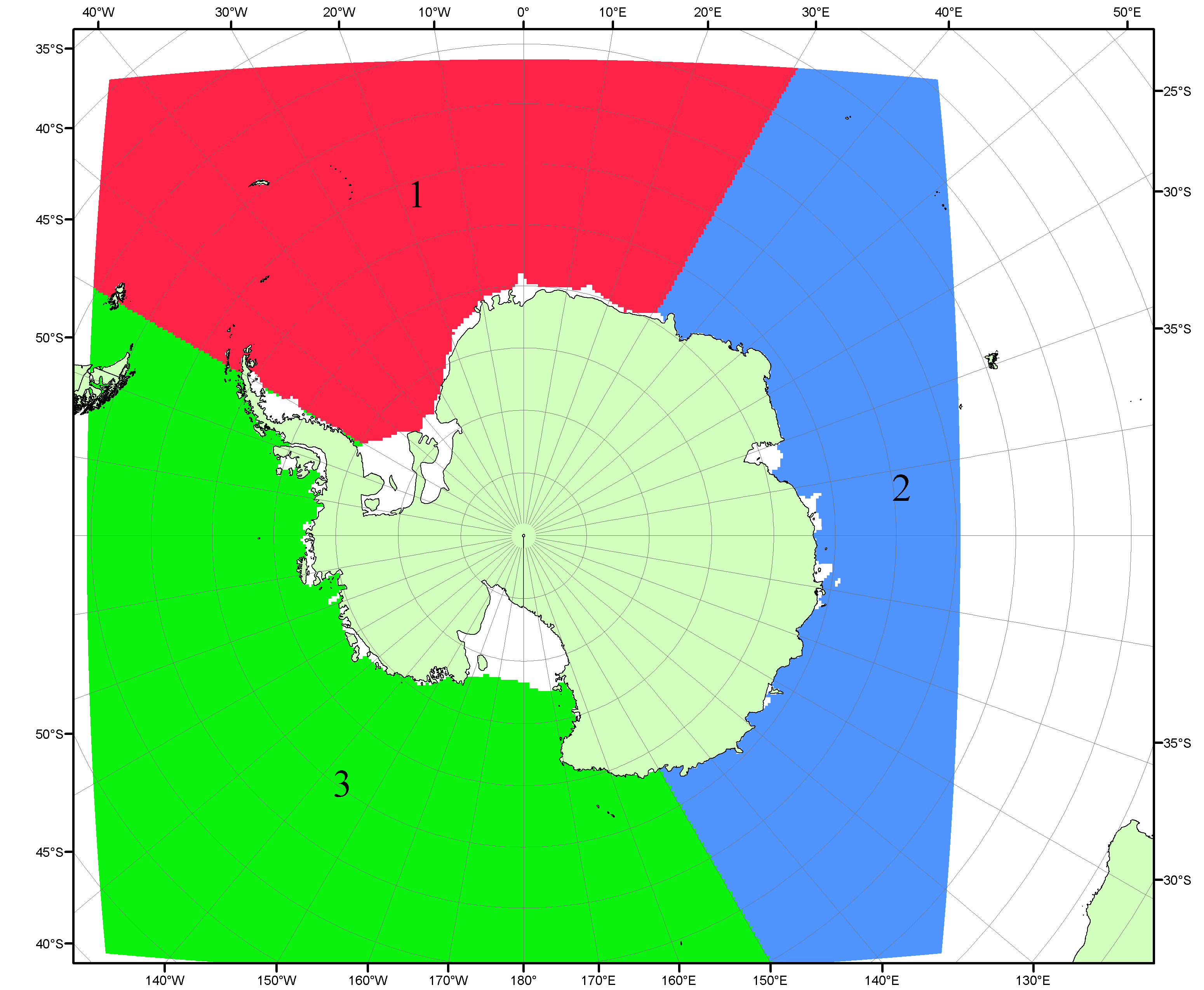 Рисунок П5 – Секторальное деление Южного океана. 1 - Атлантический сектор (60°W-30°E, море Уэдделла); 2 - Индоокеанский сектор (30°E-150°E, моря Космонавтов, Содружества, Моусона); 3 - Тихоокеанский сектор (150°E-60°W, моря Росса, Беллинсгаузена)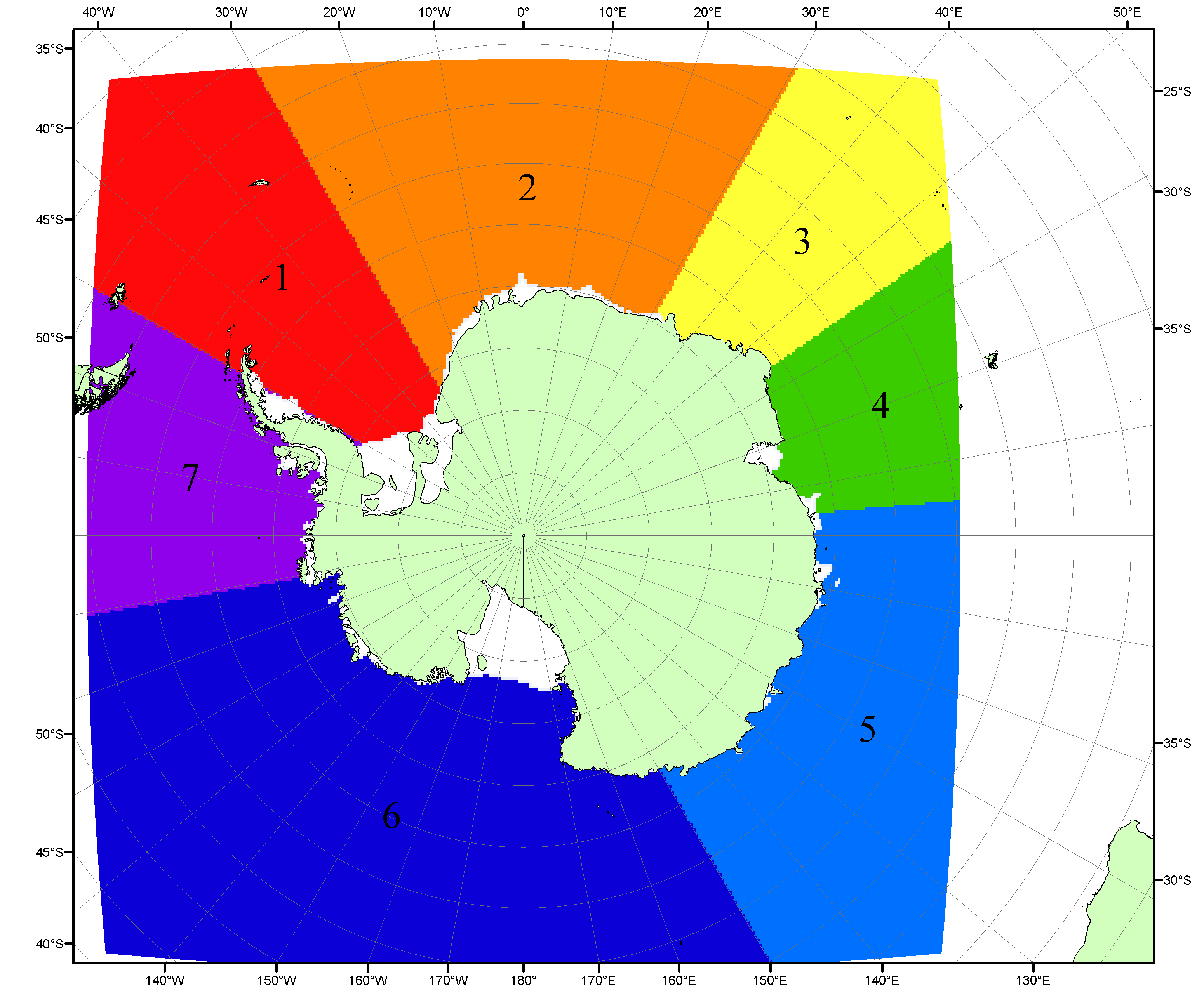 Рисунок П6 – Моря Южного океана. 1 – Западная часть моря Уэдделла; 2- Восточная часть моря Уэдделла; 3 – Море Космонавтов; 4 – море Содружества; 5 – море Моусона; 6 – море Росса; 7 – Море Беллинсгаузена.Список источников1. Атлас океанов. Северный Ледовитый океан. – 1980. М: Изд. ГУНИО МО СССР ВМФ – 184 с.2. Атлас океанов. Термины. Понятия. Справочные таблицы. - Изд. ВМФ МО СССР.-1980.3. Границы океанов и морей. – 1960. Л.: Изд. ГУНИО ВМФ. – 51 с.4. Andersen, S., R. Tonboe, L. Kaleschke, G. Heygster, and L. T. Pedersen, Intercomparison of passive microwave sea ice concentration retrievals over the high-concentration Arctic sea ice.// J. Geophys. Res. – 2007. – Vol. 112. C08004, doi:10.1029/2006JC003543.5. Cavalieri, D., C. Parkinson, P. Gloersen, and H. J. Zwally. 1996, updated 2008. Sea Ice Concentrations from Nimbus-7 SMMR and DMSP SSM/I Passive Microwave Data, [1978.10.26 – 2007.12.31]. Boulder, Colorado USA: National Snow and Ice Data Center. Digital media.6. Meier, W., F. Fetterer, K. Knowles, M. Savoie, M. J. Brodzik. 2006, updated quarterly. Sea Ice Concentrations from Nimbus-7 SMMR and DMSP SSM/I Passive Microwave Data, [2008.01.01 – 2008.03.25]. Boulder, Colorado USA: National Snow and Ice Data Center. Digital media.7. Maslanik, J., and J. Stroeve. 1999, updated daily. Near-Real-Time DMSP SSM/I-SSMIS Daily Polar Gridded Sea Ice Concentrations, [2008.03.26 – present moment]. Boulder, Colorado USA: National Snow and Ice Data Center. Digital media.8. Ice Chart Colour Code Standard. - JCOMM Technical Report Series No. 24, 2004, WMO/TD-No.1215. (http://jcomm.info/index.php?option=com_oe&task=viewDocumentRecord&docID=4914)9. JAXA GCOM-W1 ("SHIZUKU") Data Providing Service - http://gcom-w1.jaxa.jp/index.html 10. ACNFS on Internet - http://www7320.nrlssc.navy.mil/hycomARC 11. Posey, P.G., E.J. Metzger, A.J. Wallcraft, O.M Smedstad and M.W. Phelps, 2010: Validation of the 1/12° Arctic Cap Nowcast/Forecast System (ACNFS). Naval Report NRL/MR/7320-10-9287, Stennis Space Center, MS.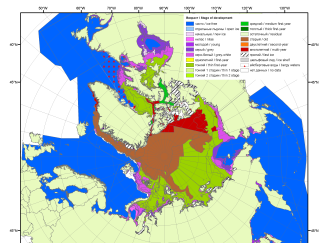 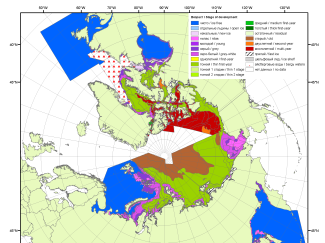 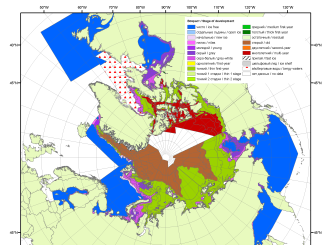 200720092010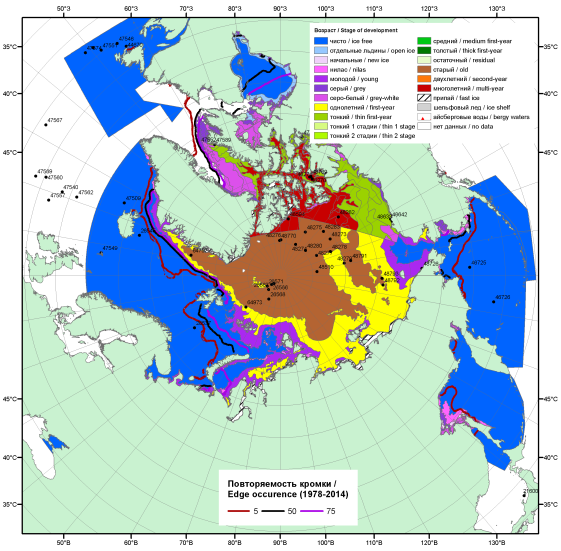 20162016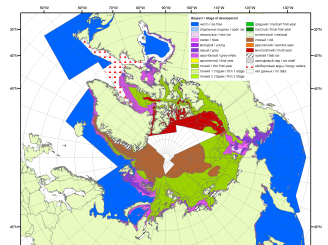 20162016201120162016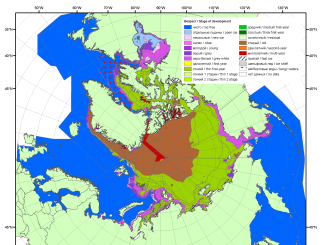 201620162012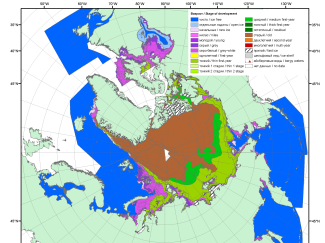 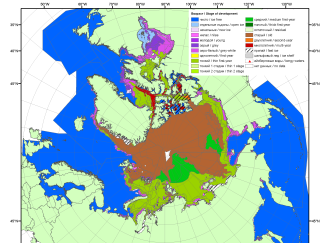 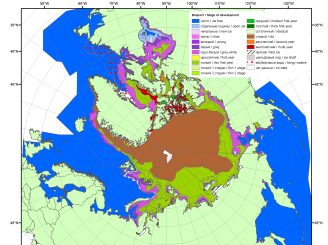 201520142013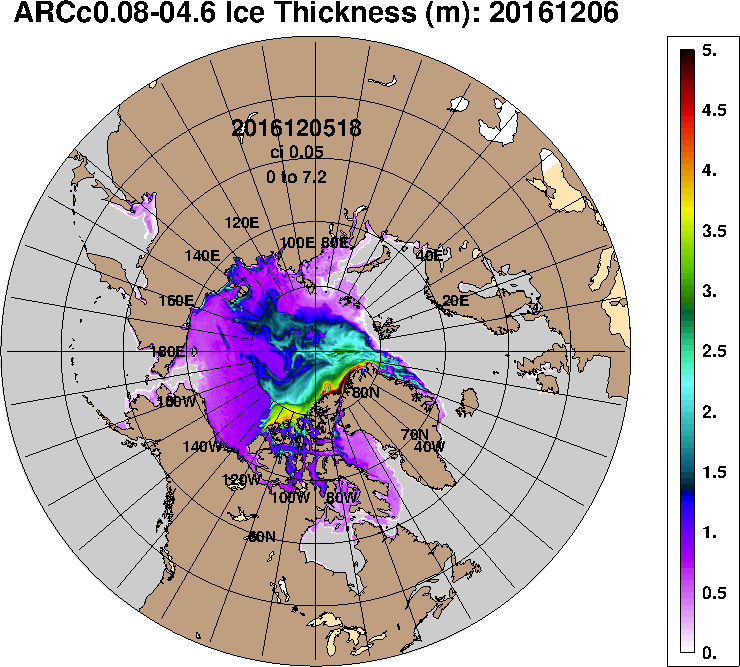 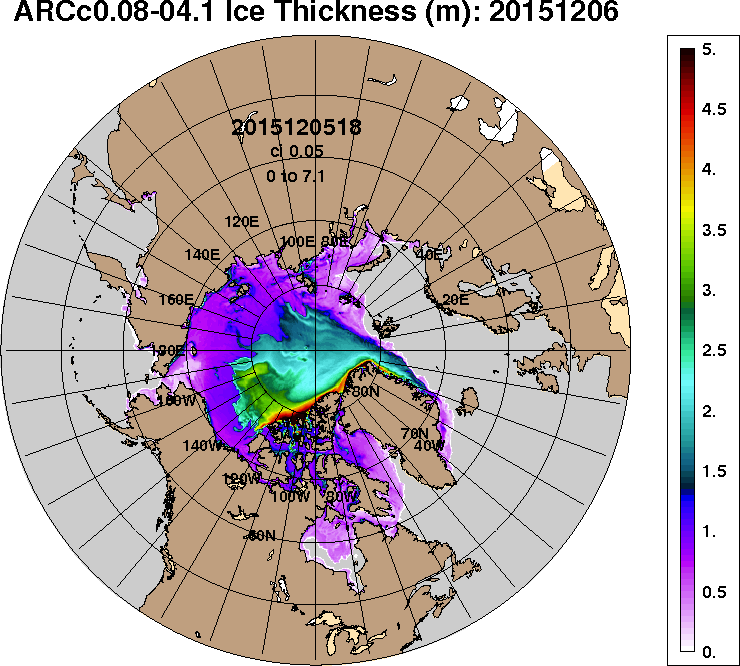 2016-12-062015-12-06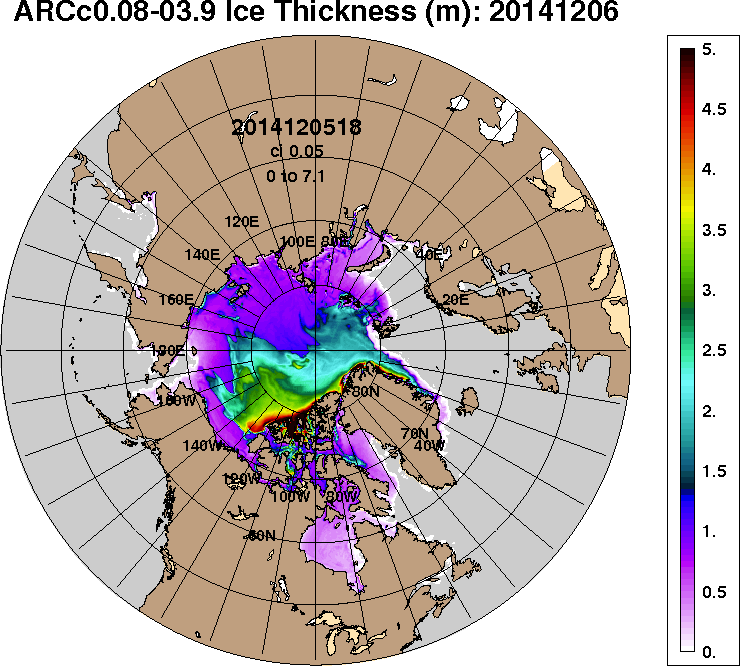 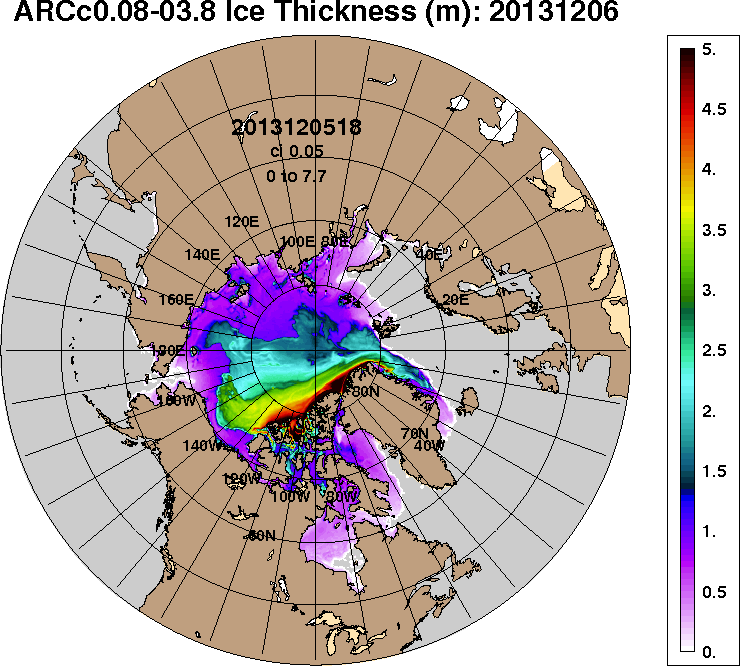 2014-12-062013-12-06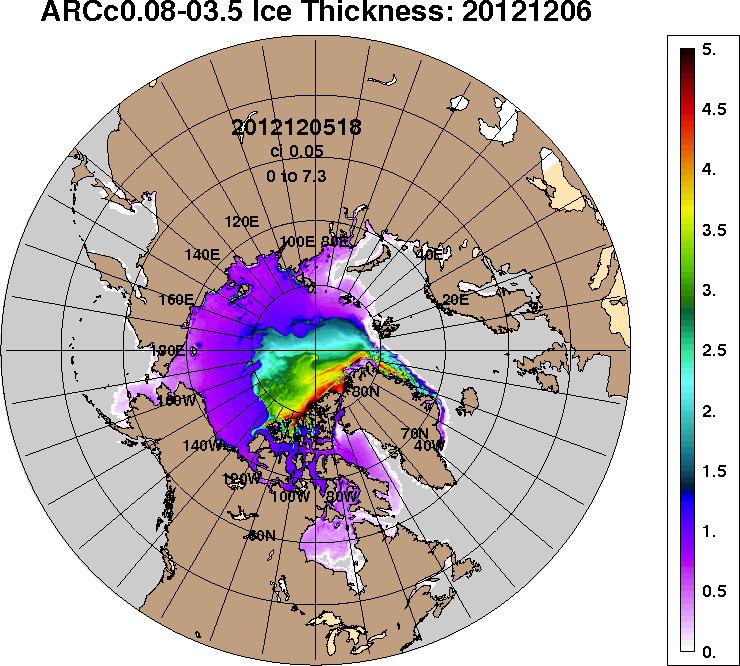 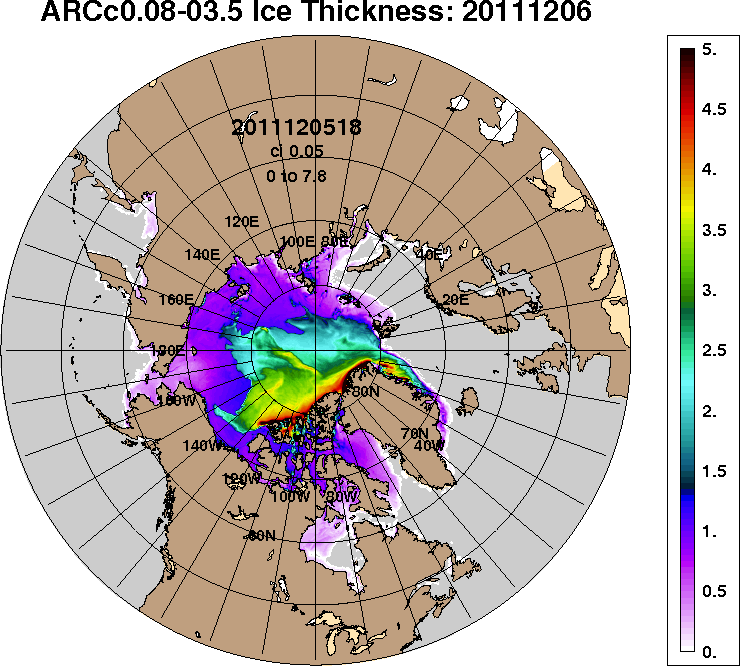 2012-12-062011-12-06РегионСеверная полярная областьСектор 45°W-95°E (Гренландское - Карское моря)Сектор 95°E-170°W (моря Лаптевых - Чукотское, Берингово, Охотское)Сектор 170°W-45°W (море Бофорта и Канадская Арктика)Северный Ледовитый океанМоря СМП (моря Карское-Чукотское)Разность920.6356.2271.9292.5579.8330.4тыс.кв.км/сут.131.550.938.841.882.847.2МесяцS, тыс. км2Аномалии, тыс км2/%Аномалии, тыс км2/%Аномалии, тыс км2/%Аномалии, тыс км2/%Аномалии, тыс км2/%Аномалии, тыс км2/%Аномалии, тыс км2/%МесяцS, тыс. км22011 г2012 г2013 г2014 г2015 г2006-2016гг1978-2016гг05.11-04.128942.8-1151.4-746.4-1320.8-1495.5-1254.9-1108.5-2013.205.11-04.128942.8-11.4-7.7-12.9-14.3-12.3-11.0-18.428.11-04.1210014.3-957.9-761.0-1324.0-1346.6-1096.7-935.5-1817.428.11-04.1210014.3-8.7-7.1-11.7-11.9-9.9-8.5-15.4МесяцS, тыс. км2Аномалии, тыс км2/%Аномалии, тыс км2/%Аномалии, тыс км2/%Аномалии, тыс км2/%Аномалии, тыс км2/%Аномалии, тыс км2/%Аномалии, тыс км2/%МесяцS, тыс. км22011 г2012 г2013 г2014 г2015 г2006-2016гг1978-2016гг05.11-04.121643.5-696.7-255.0-722.7-1174.3-521.7-684.4-1130.105.11-04.121643.5-29.8-13.4-30.5-41.7-24.1-29.4-40.728.11-04.121920.2-606.0-302.5-789.5-982.0-453.0-645.7-1047.528.11-04.121920.2-24.0-13.6-29.1-33.8-19.1-25.2-35.3МесяцS, тыс. км2Аномалии, тыс км2/%Аномалии, тыс км2/%Аномалии, тыс км2/%Аномалии, тыс км2/%Аномалии, тыс км2/%Аномалии, тыс км2/%Аномалии, тыс км2/%МесяцS, тыс. км22011 г2012 г2013 г2014 г2015 г2006-2016гг1978-2016гг05.11-04.123217.8-124.7-198.4-166.557.8-105.9-99.1-216.805.11-04.123217.8-3.7-5.8-4.91.8-3.2-3.0-6.328.11-04.123538.2-6.757.7108.1246.057.187.3-34.628.11-04.123538.2-0.21.73.27.51.62.5-1.0МесяцS, тыс. км2Аномалии, тыс км2/%Аномалии, тыс км2/%Аномалии, тыс км2/%Аномалии, тыс км2/%Аномалии, тыс км2/%Аномалии, тыс км2/%Аномалии, тыс км2/%МесяцS, тыс. км22011 г2012 г2013 г2014 г2015 г2006-2016гг1978-2016гг05.11-04.124081.5-330.0-293.1-431.6-379.0-627.4-325.0-666.305.11-04.124081.5-7.5-6.7-9.6-8.5-13.3-7.4-14.028.11-04.124555.8-345.2-516.3-642.6-610.7-700.9-377.0-735.428.11-04.124555.8-7.0-10.2-12.4-11.8-13.3-7.6-13.9МесяцS, тыс. км2Аномалии, тыс км2/%Аномалии, тыс км2/%Аномалии, тыс км2/%Аномалии, тыс км2/%Аномалии, тыс км2/%Аномалии, тыс км2/%Аномалии, тыс км2/%МесяцS, тыс. км22011 г2012 г2013 г2014 г2015 г2006-2016гг1978-2016гг05.11-04.128569.4-993.5-631.8-1275.9-1545.4-1072.2-1008.9-1755.205.11-04.128569.4-10.4-6.9-13.0-15.3-11.1-10.5-17.028.11-04.129277.7-845.0-752.8-1394.8-1549.9-1020.9-930.9-1628.028.11-04.129277.7-8.3-7.5-13.1-14.3-9.9-9.1-14.9МесяцS, тыс. км2Аномалии, тыс км2/%Аномалии, тыс км2/%Аномалии, тыс км2/%Аномалии, тыс км2/%Аномалии, тыс км2/%Аномалии, тыс км2/%Аномалии, тыс км2/%МесяцS, тыс. км22011 г2012 г2013 г2014 г2015 г2006-2016гг1978-2016гг05.11-04.121995.4-525.4-450.3-677.0-563.0-508.1-522.5-765.805.11-04.121995.4-20.8-18.4-25.3-22.0-20.3-20.8-27.728.11-04.122389.4-387.0-289.7-466.2-329.4-376.7-356.3-517.028.11-04.122389.4-13.9-10.8-16.3-12.1-13.6-13.0-17.8МесяцМинимальное знач.Максимальное знач.Среднее знач.Медиана28.11-04.129661.528.11.201613099.704.12.198911831.711890.3МесяцМинимальное знач.Максимальное знач.Среднее знач.Медиана28.11-04.121779.228.11.20163759.504.12.19882967.72994.1МесяцМинимальное знач.Максимальное знач.Среднее знач.Медиана28.11-04.123120.302.12.20073930.904.12.19983572.83587.0МесяцМинимальное знач.Максимальное знач.Среднее знач.Медиана28.11-04.124118.928.11.20106071.004.12.19825291.25294.5МесяцМинимальное знач.Максимальное знач.Среднее знач.Медиана28.11-04.129087.128.11.201611977.329.11.197810905.811021.5МесяцМинимальное знач.Максимальное знач.Среднее знач.Медиана28.11-04.122270.828.11.20163025.928.11.19792906.42959.1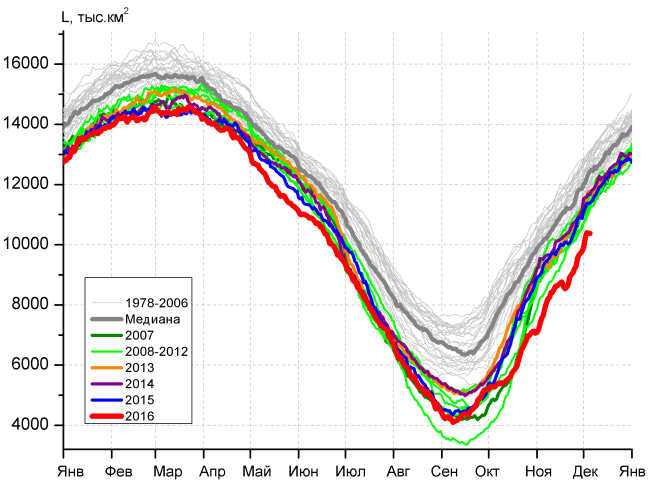 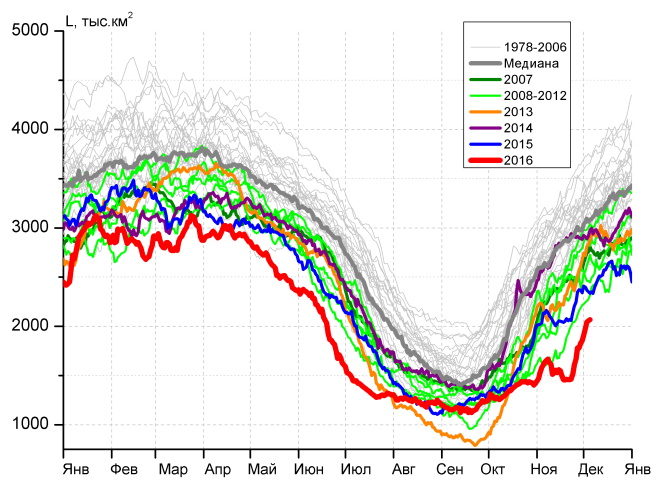 а)б)б)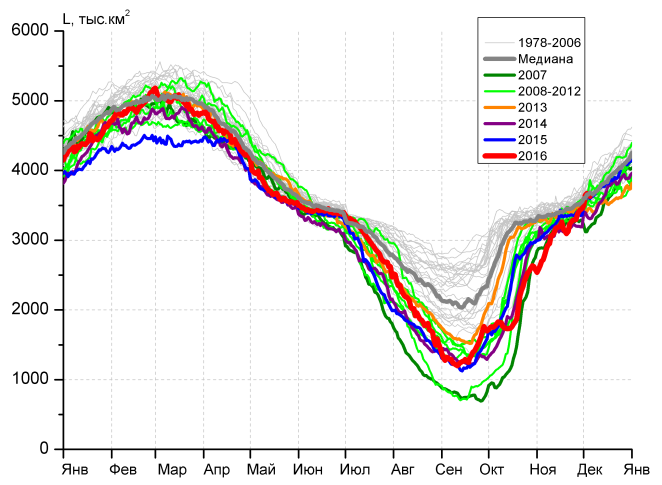 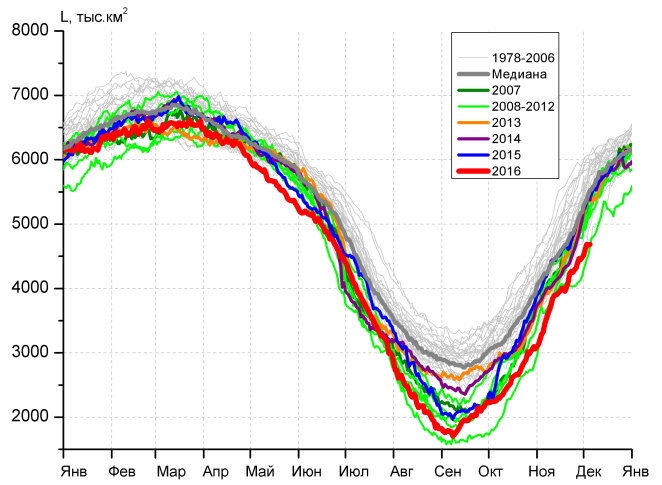 в)г)г)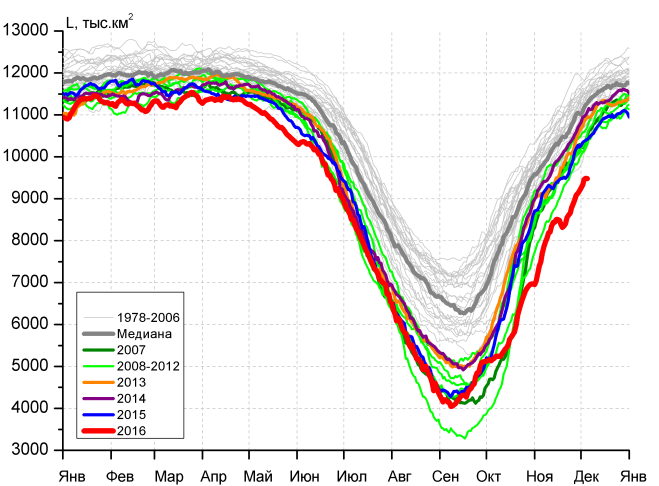 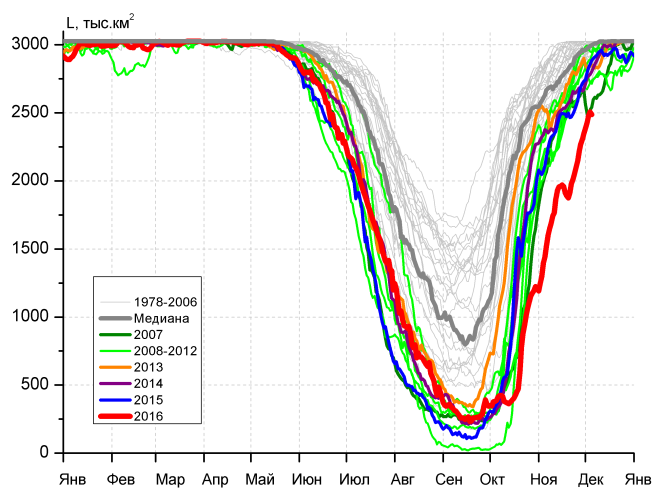 д)д)е)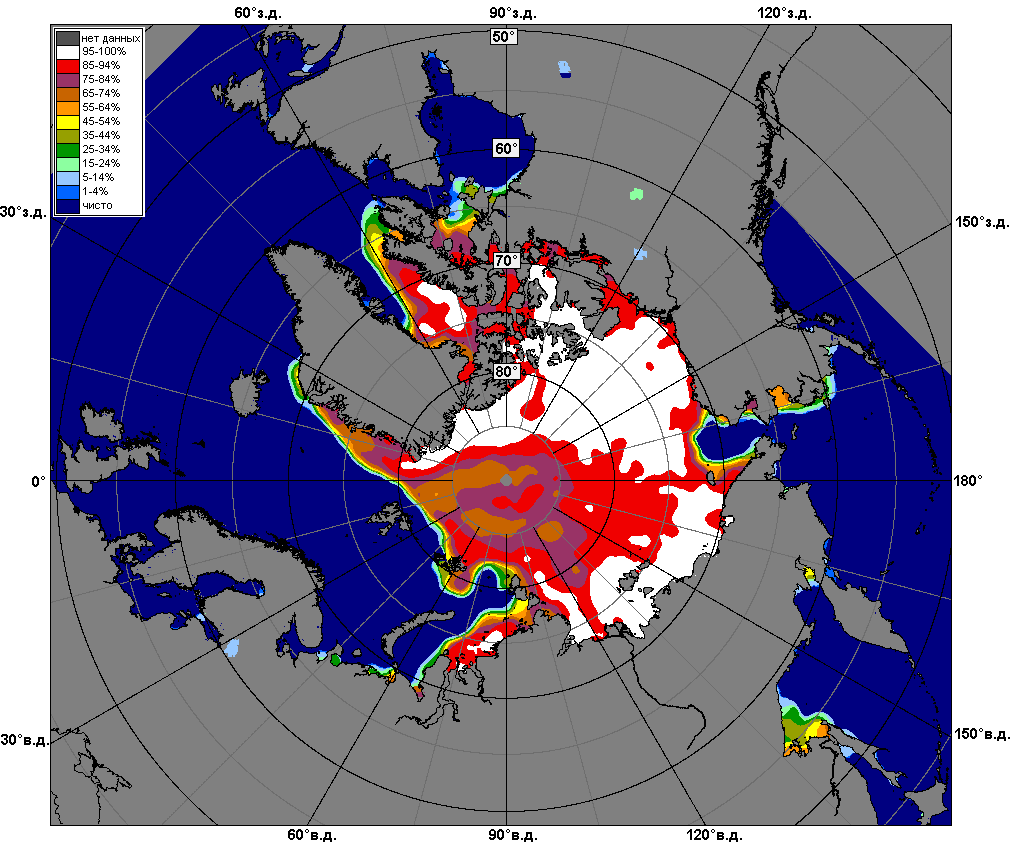 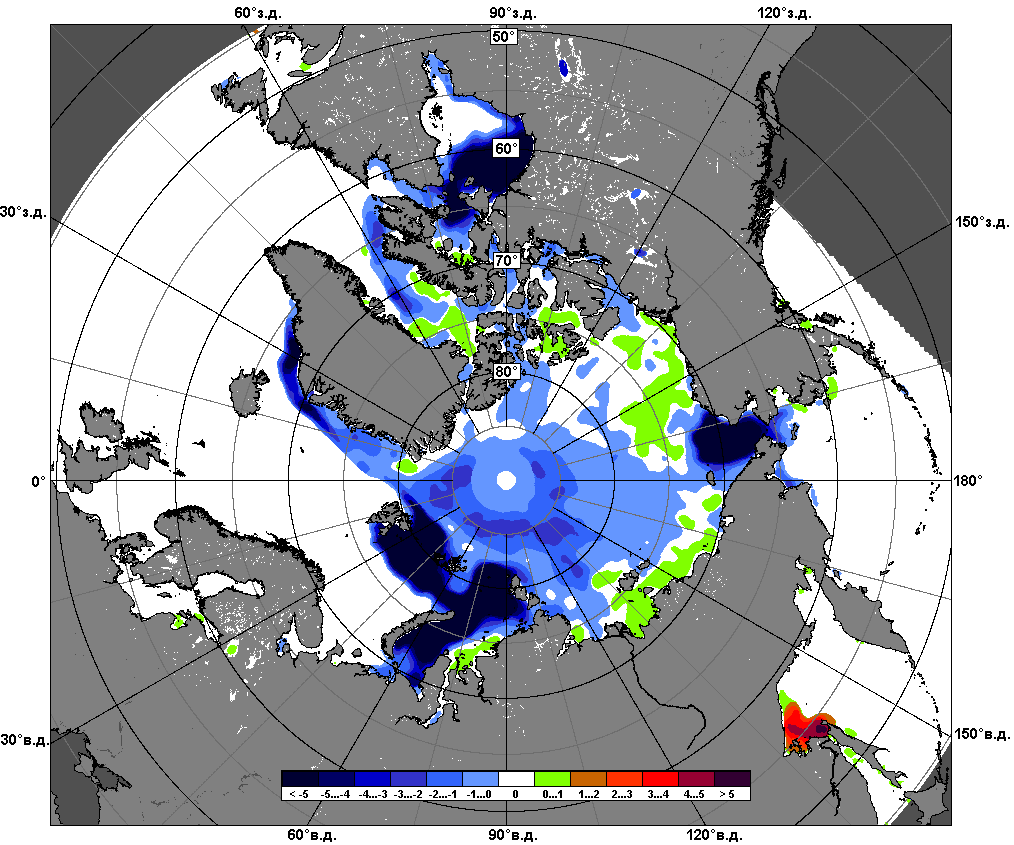 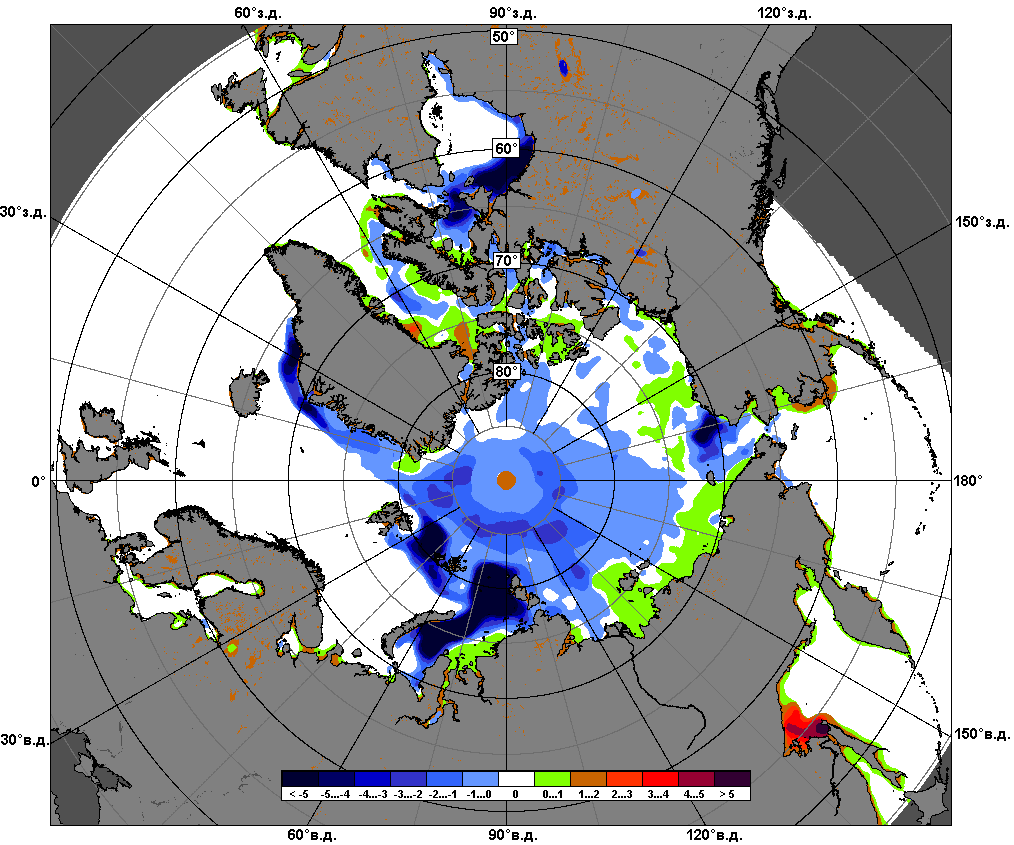 28.11 – 04.12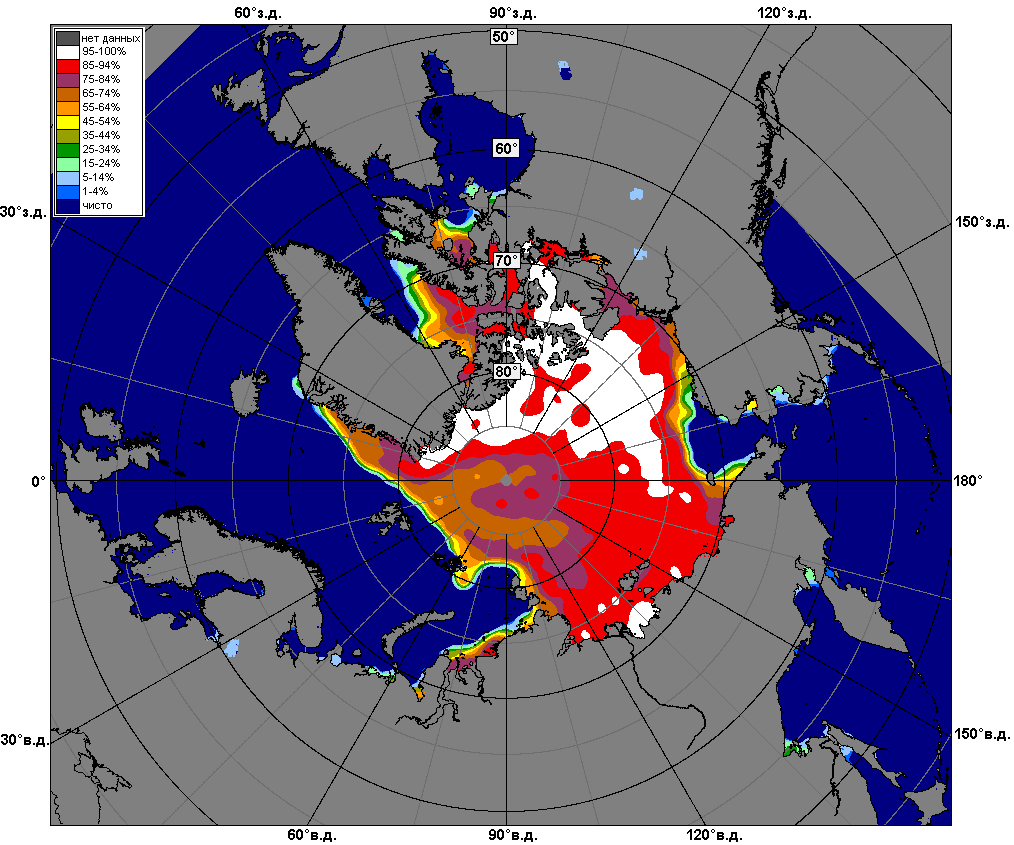 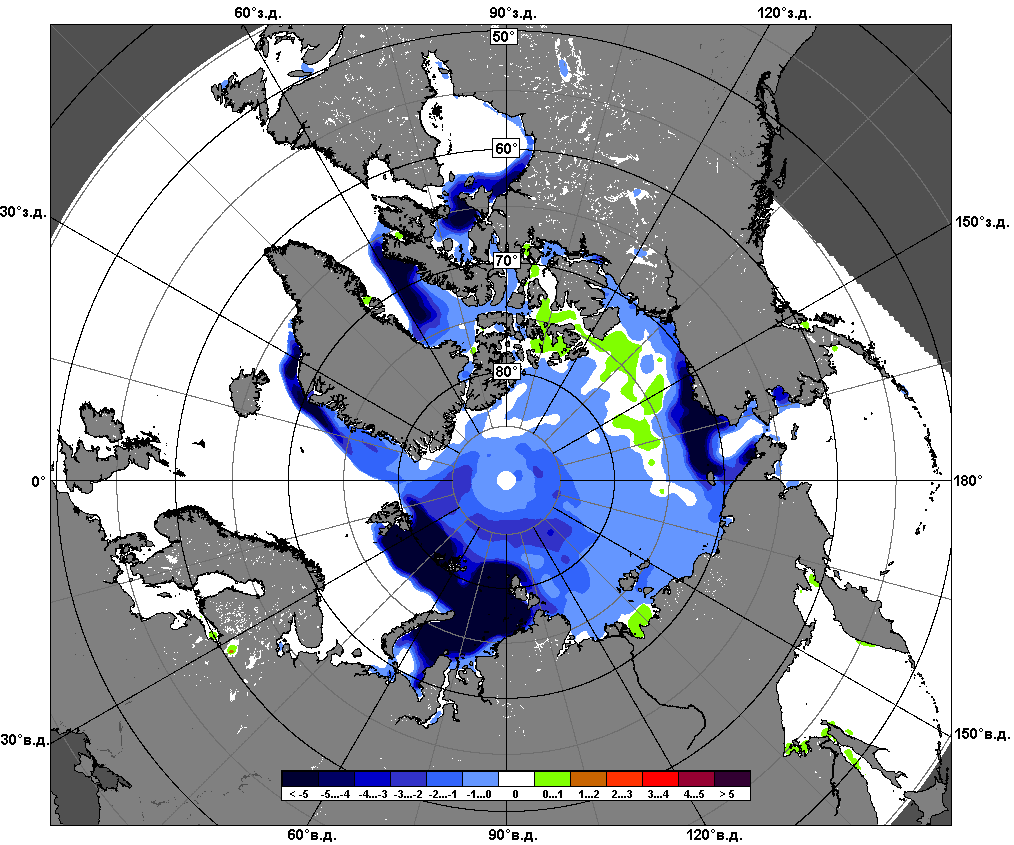 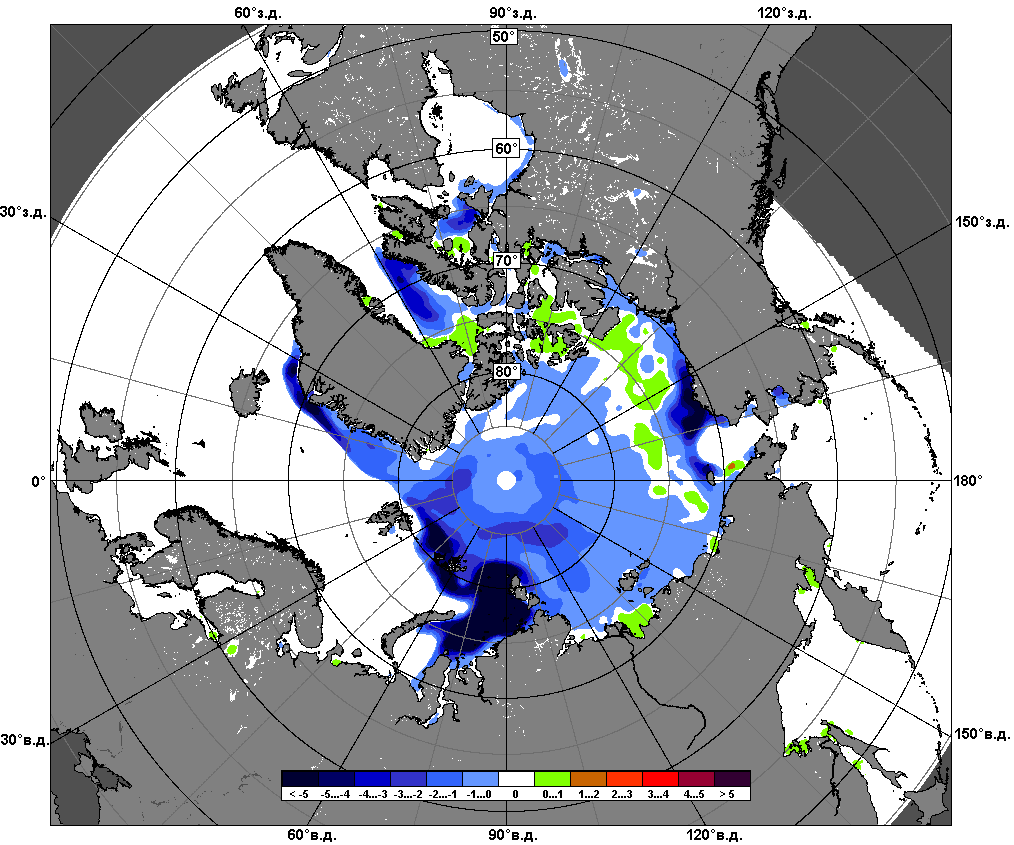 05.11 – 04.12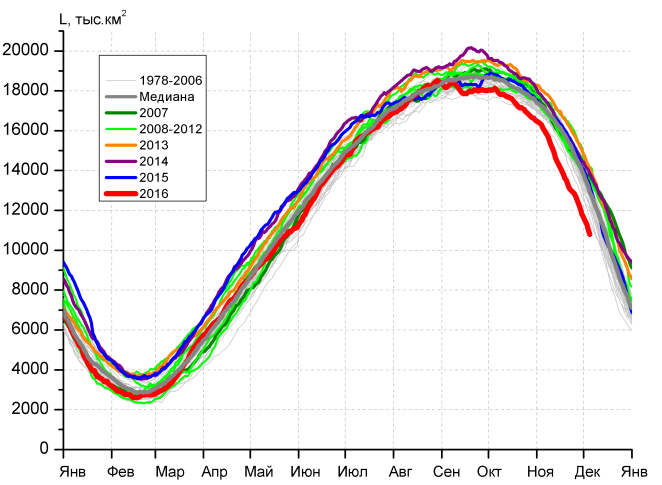 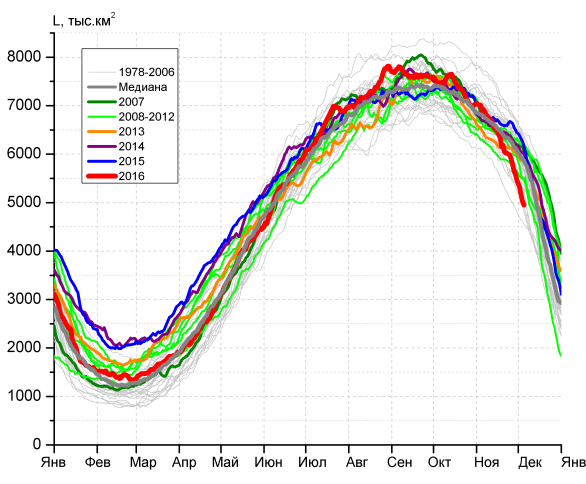 а)б)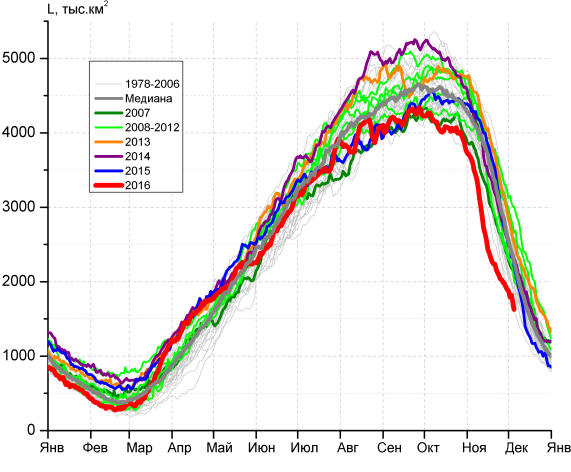 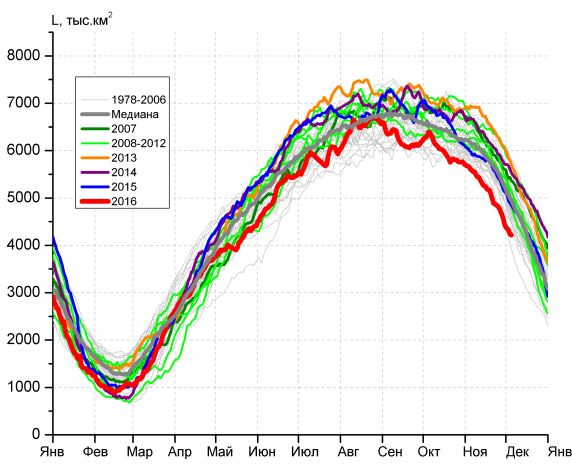 в)г)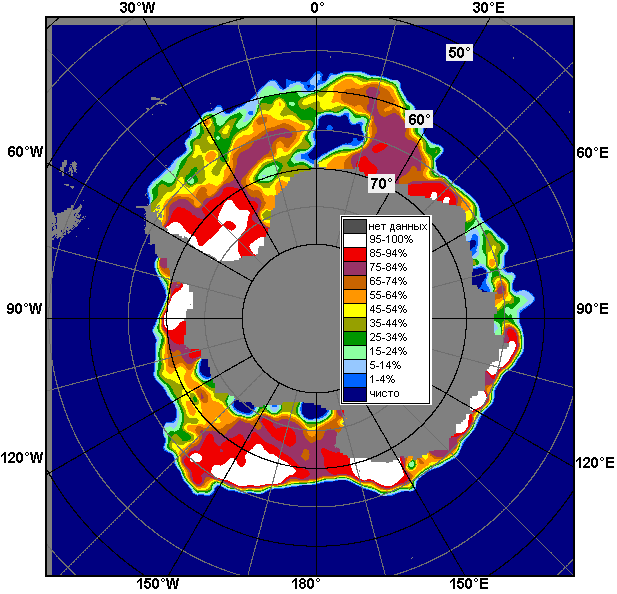 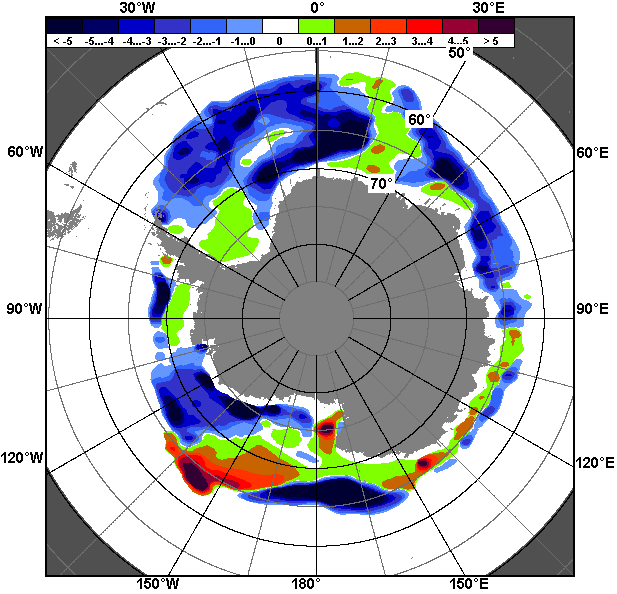 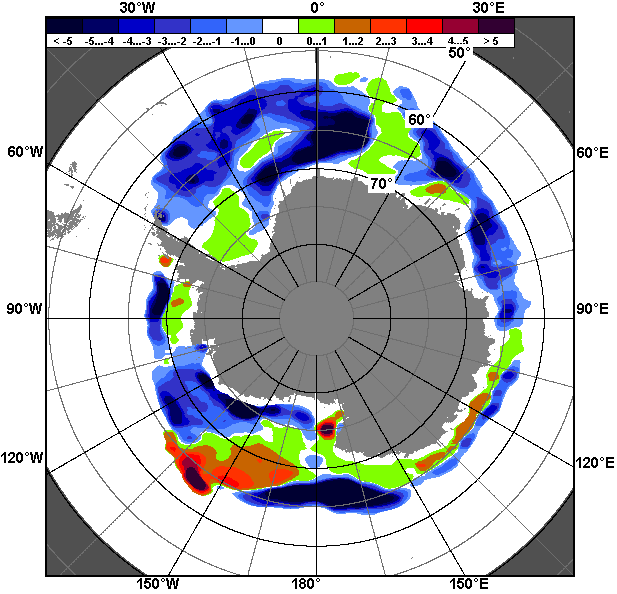 28.11 – 04.1228.11 – 04.1228.11 – 04.12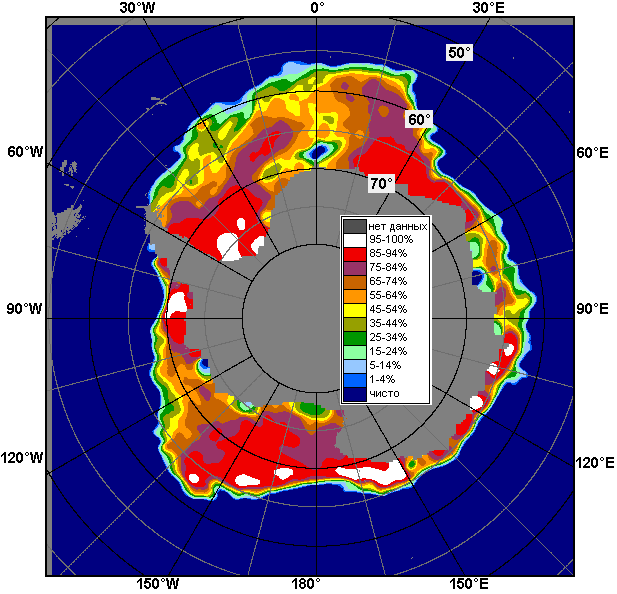 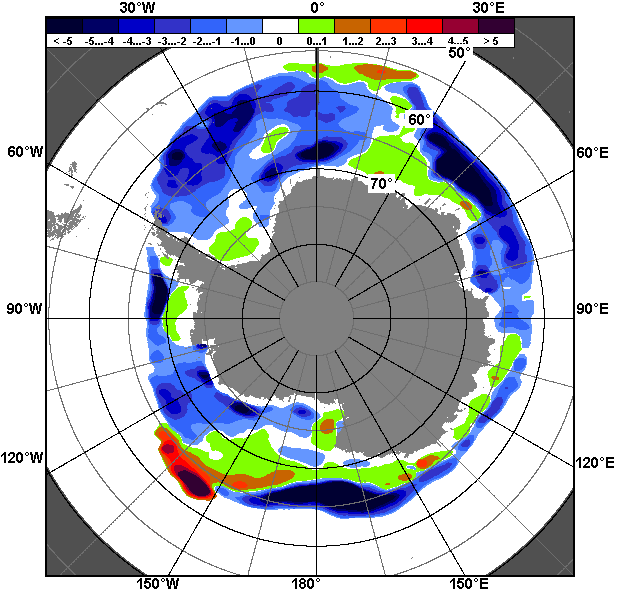 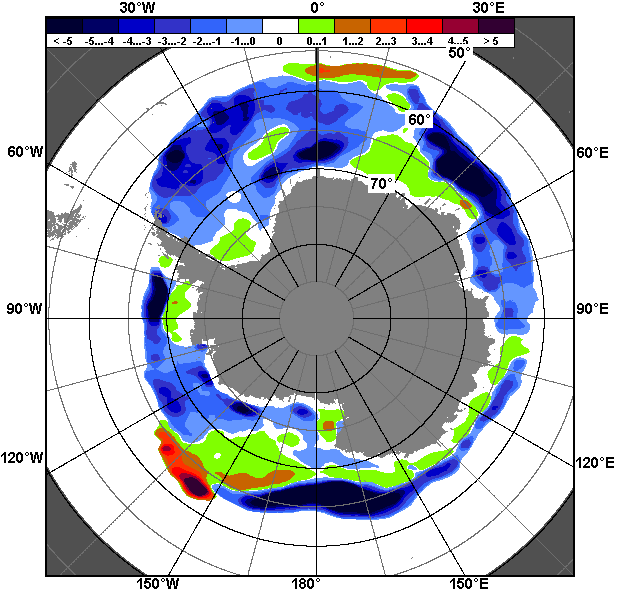 05.11 – 04.1205.11 – 04.1205.11 – 04.12РегионЮжный ОкеанАтлантический секторИндоокеанский сектор Тихоокеанский секторРазность-1249.5-591.8-234.8-422.9тыс.кв.км/сут.-178.5-84.5-33.5-60.4МесяцS, тыс. км2Аномалии, тыс км2/%Аномалии, тыс км2/%Аномалии, тыс км2/%Аномалии, тыс км2/%Аномалии, тыс км2/%Аномалии, тыс км2/%Аномалии, тыс км2/%МесяцS, тыс. км22011 г2012 г2013 г2014 г2015 г2006-2016гг1978-2016гг05.11-04.1213634.0-1657.1-2045.9-2742.7-2252.6-2047.3-1932.1-1785.305.11-04.1213634.0-10.8-13.0-16.7-14.2-13.1-12.4-11.628.11-04.1211660.4-2211.8-2119.3-3146.3-2720.5-2351.6-2263.5-2032.928.11-04.1211660.4-15.9-15.4-21.2-18.9-16.8-16.3-14.8МесяцS, тыс. км2Аномалии, тыс км2/%Аномалии, тыс км2/%Аномалии, тыс км2/%Аномалии, тыс км2/%Аномалии, тыс км2/%Аномалии, тыс км2/%Аномалии, тыс км2/%МесяцS, тыс. км22011 г2012 г2013 г2014 г2015 г2006-2016гг1978-2016гг05.11-04.126164.8-238.5-167.6-6.1-269.5-467.5-168.6-225.905.11-04.126164.8-3.7-2.6-0.1-4.2-7.0-2.7-3.528.11-04.125374.0-881.6-649.8-596.3-768.2-1038.3-627.2-603.028.11-04.125374.0-14.1-10.8-10.0-12.5-16.2-10.5-10.1МесяцS, тыс. км2Аномалии, тыс км2/%Аномалии, тыс км2/%Аномалии, тыс км2/%Аномалии, тыс км2/%Аномалии, тыс км2/%Аномалии, тыс км2/%Аномалии, тыс км2/%МесяцS, тыс. км22011 г2012 г2013 г2014 г2015 г2006-2016гг1978-2016гг05.11-04.122446.1-704.1-931.8-1265.2-847.8-1012.6-915.5-873.305.11-04.122446.1-22.4-27.6-34.1-25.7-29.3-27.2-26.328.11-04.121861.2-452.7-487.4-992.9-661.5-651.6-732.5-663.828.11-04.121861.2-19.6-20.8-34.8-26.2-25.9-28.2-26.3МесяцS, тыс. км2Аномалии, тыс км2/%Аномалии, тыс км2/%Аномалии, тыс км2/%Аномалии, тыс км2/%Аномалии, тыс км2/%Аномалии, тыс км2/%Аномалии, тыс км2/%МесяцS, тыс. км22011 г2012 г2013 г2014 г2015 г2006-2016гг1978-2016гг05.11-04.125023.2-714.4-941.3-1471.3-1135.3-567.2-847.5-686.005.11-04.125023.2-12.5-15.8-22.7-18.4-10.1-14.4-12.028.11-04.124425.2-877.5-960.1-1557.2-1290.8-661.7-901.8-765.528.11-04.124425.2-16.5-17.8-26.0-22.6-13.0-16.9-14.7МесяцМинимальное знач.Максимальное знач.Среднее знач.Медиана28.11-04.1211025.704.12.201615434.128.11.201013693.313745.9МесяцМинимальное знач.Максимальное знач.Среднее знач.Медиана28.11-04.124627.804.12.19906780.028.11.19885977.06033.7МесяцМинимальное знач.Максимальное знач.Среднее знач.Медиана28.11-04.121621.304.12.19863338.728.11.20102525.02516.5МесяцМинимальное знач.Максимальное знач.Среднее знач.Медиана28.11-04.124013.804.12.19796175.528.11.19985190.75186.6РегионS, тыс. км2Аномалии, тыс км2/%Аномалии, тыс км2/%Аномалии, тыс км2/%Аномалии, тыс км2/%Аномалии, тыс км2/%Аномалии, тыс км2/%Аномалии, тыс км2/%1978-2016гг1978-2016гг1978-2016гг1978-2016ггРегионS, тыс. км22011 г2012 г2013 г2014 г2015 г2006-2016гг1978-2016ггМинимум датаМаксимум датаСреднееМедианаСев. полярная область10014.3-957.9-761.0-1324.0-1346.6-1096.7-935.5-1817.49661.528.11.201613099.704.12.198911831.711890.3Сев. полярная область10014.3-8.7-7.1-11.7-11.9-9.9-8.5-15.49661.528.11.201613099.704.12.198911831.711890.3Сектор 45°W-95°E1920.2-606.0-302.5-789.5-982.0-453.0-645.7-1047.51779.228.11.20163759.504.12.19882967.72994.1Сектор 45°W-95°E1920.2-24.0-13.6-29.1-33.8-19.1-25.2-35.31779.228.11.20163759.504.12.19882967.72994.1Гренландское море459.4-154.3-90.7-186.8-83.6-64.5-117.9-190.4445.528.11.2016945.401.12.1988649.8622.1Гренландское море459.4-25.1-16.5-28.9-15.4-12.3-20.4-29.3445.528.11.2016945.401.12.1988649.8622.1Баренцево море108.8-143.4-64.6-154.8-375.2-12.4-155.7-364.678.428.11.2016831.004.12.1980473.4524.5Баренцево море108.8-56.9-37.3-58.7-77.5-10.2-58.9-77.078.428.11.2016831.004.12.1980473.4524.5Карское море412.5-186.4-80.3-340.6-418.3-307.9-286.0-363.1332.128.11.2016839.228.11.1978775.6820.4Карское море412.5-31.1-16.3-45.2-50.4-42.7-40.9-46.8332.128.11.2016839.228.11.1978775.6820.4Сектор 95°E-170°W3538.2-6.757.7108.1246.057.187.3-34.63120.302.12.20073930.904.12.19983572.83587.0Сектор 95°E-170°W3538.2-0.21.73.27.51.62.5-1.03120.302.12.20073930.904.12.19983572.83587.0Море Лаптевых674.30.00.00.00.00.00.00.0674.328.11.1978674.328.11.1978674.3674.3Море Лаптевых674.30.00.00.00.00.00.00.0674.328.11.1978674.328.11.1978674.3674.3Восточно-Сибирское море915.10.00.00.017.20.05.01.4838.403.12.2007915.128.11.1978913.7915.1Восточно-Сибирское море915.10.00.00.01.90.00.50.2838.403.12.2007915.128.11.1978913.7915.1Чукотское море387.5-200.6-209.4-125.671.7-68.8-75.3-155.3225.902.12.2007597.328.11.1979542.8596.7Чукотское море387.5-34.1-35.1-24.522.7-15.1-16.3-28.6225.902.12.2007597.328.11.1979542.8596.7Берингово море97.7-176.9-126.314.639.83.4-58.8-108.421.902.12.2007470.204.12.1988206.0205.6Берингово море97.7-64.4-56.417.568.93.6-37.6-52.621.902.12.2007470.204.12.1988206.0205.6Сектор 170°W-45°W4555.8-345.2-516.3-642.6-610.7-700.9-377.0-735.44118.928.11.20106071.004.12.19825291.25294.5Сектор 170°W-45°W4555.8-7.0-10.2-12.4-11.8-13.3-7.6-13.94118.928.11.20106071.004.12.19825291.25294.5Море Бофорта486.60.00.00.00.00.00.30.1469.128.11.2007486.628.11.1978486.5486.6Море Бофорта486.60.00.00.00.00.00.10.0469.128.11.2007486.628.11.1978486.5486.6Гудзонов залив76.2-139.6-349.8-472.2-605.9-388.5-259.2-425.354.828.11.1998839.029.11.1986501.5484.1Гудзонов залив76.2-64.7-82.1-86.1-88.8-83.6-77.3-84.854.828.11.1998839.029.11.1986501.5484.1Море Лабрадор4.5-1.3-2.1-3.6-6.0-1.5-4.0-11.60.029.11.201290.904.12.199216.010.9Море Лабрадор4.5-22.8-32.0-44.8-57.4-25.2-47.5-72.20.029.11.201290.904.12.199216.010.9Дейвисов пролив233.930.645.8-7.385.6-81.328.6-24.857.530.11.2010497.504.12.1982258.7263.7Дейвисов пролив233.915.124.3-3.057.7-25.813.9-9.657.530.11.2010497.504.12.1982258.7263.7Канадский архипелаг979.00.5-56.7-113.9-120.8-178.2-51.6-102.2846.628.11.20101190.128.11.19861081.31075.0Канадский архипелаг979.00.0-5.5-10.4-11.0-15.4-5.0-9.5846.628.11.20101190.128.11.19861081.31075.0РегионS, тыс. км2Аномалии, тыс км2/%Аномалии, тыс км2/%Аномалии, тыс км2/%Аномалии, тыс км2/%Аномалии, тыс км2/%Аномалии, тыс км2/%Аномалии, тыс км2/%1978-2016гг1978-2016гг1978-2016гг1978-2016ггРегионS, тыс. км22011 г2012 г2013 г2014 г2015 г2006-2016гг1978-2016ггМинимум датаМаксимум датаСреднееМедианаСев. полярная область8942.8-1151.4-746.4-1320.8-1495.5-1254.9-1108.5-2013.27642.905.11.201613099.704.12.198910956.010979.5Сев. полярная область8942.8-11.4-7.7-12.9-14.3-12.3-11.0-18.47642.905.11.201613099.704.12.198910956.010979.5Сектор 45°W-95°E1643.5-696.7-255.0-722.7-1174.3-521.7-684.4-1130.11455.419.11.20163759.504.12.19882773.62835.2Сектор 45°W-95°E1643.5-29.8-13.4-30.5-41.7-24.1-29.4-40.71455.419.11.20163759.504.12.19882773.62835.2Гренландское море430.0-113.1-117.6-157.2-100.4-85.3-112.1-168.1389.114.11.2016945.401.12.1988598.2584.0Гренландское море430.0-20.8-21.5-26.8-18.9-16.6-20.7-28.1389.114.11.2016945.401.12.1988598.2584.0Баренцево море55.6-135.2-15.3-67.0-401.2-21.0-138.1-354.26.810.11.2012831.004.12.1980409.9438.7Баренцево море55.6-70.9-21.5-54.6-87.8-27.4-71.3-86.46.810.11.2012831.004.12.1980409.9438.7Карское море238.4-332.7-92.7-428.0-543.1-364.4-358.1-491.0131.418.11.2016839.205.11.1998729.3775.7Карское море238.4-58.3-28.0-64.2-69.5-60.5-60.0-67.3131.418.11.2016839.205.11.1998729.3775.7Сектор 95°E-170°W3217.8-124.7-198.4-166.557.8-105.9-99.1-216.82718.705.11.20163930.904.12.19983434.63437.3Сектор 95°E-170°W3217.8-3.7-5.8-4.91.8-3.2-3.0-6.32718.705.11.20163930.904.12.19983434.63437.3Море Лаптевых666.2-8.1-8.0-8.1-8.1-8.1-7.4-7.9613.021.11.2016674.305.11.1978674.1674.3Море Лаптевых666.2-1.2-1.2-1.2-1.2-1.2-1.1-1.2613.021.11.2016674.305.11.1978674.1674.3Восточно-Сибирское море847.7-67.2-67.4-67.4-13.2-50.9-50.4-62.5494.105.11.2016915.105.11.1979910.2915.1Восточно-Сибирское море847.7-7.3-7.4-7.4-1.5-5.7-5.6-6.9494.105.11.2016915.105.11.1979910.2915.1Чукотское море243.2-117.4-282.2-173.61.4-84.7-106.6-204.555.305.11.2016597.305.11.1983447.6480.2Чукотское море243.2-32.6-53.7-41.60.6-25.8-30.5-45.755.305.11.2016597.305.11.1983447.6480.2Берингово море44.8-82.1-102.6-4.812.2-3.3-38.8-76.11.805.11.2016470.204.12.1988120.996.2Берингово море44.8-64.7-69.6-9.737.4-6.8-46.4-62.91.805.11.2016470.204.12.1988120.996.2Сектор 170°W-45°W4081.5-330.0-293.1-431.6-379.0-627.4-325.0-666.33320.405.11.20166071.004.12.19824747.84718.8Сектор 170°W-45°W4081.5-7.5-6.7-9.6-8.5-13.3-7.4-14.03320.405.11.20166071.004.12.19824747.84718.8Море Бофорта458.1-28.52.9-26.1-28.5-28.5-21.2-25.3228.805.11.2012486.605.11.1978483.4486.6Море Бофорта458.1-5.90.6-5.4-5.9-5.9-4.4-5.2228.805.11.2012486.605.11.1978483.4486.6Гудзонов залив47.4-47.7-118.2-189.4-232.8-189.9-101.1-224.85.411.11.1994839.023.11.1986272.2199.7Гудзонов залив47.4-50.1-71.4-80.0-83.1-80.0-68.1-82.65.411.11.1994839.023.11.1986272.2199.7Море Лабрадор3.00.4-0.2-0.4-0.9-2.8-3.0-9.10.005.11.200290.904.12.199212.09.0Море Лабрадор3.015.2-7.7-13.0-23.4-48.9-50.5-75.40.005.11.200290.904.12.199212.09.0Дейвисов пролив94.0-39.39.8-23.131.5-141.1-25.4-76.34.209.11.2012497.504.12.1982170.4163.7Дейвисов пролив94.0-29.511.7-19.750.4-60.0-21.2-44.84.209.11.2012497.504.12.1982170.4163.7Канадский архипелаг937.56.61.5-62.4-74.6-128.6-28.1-77.4740.506.11.20101190.117.11.19861014.91011.6Канадский архипелаг937.50.70.2-6.2-7.4-12.1-2.9-7.6740.506.11.20101190.117.11.19861014.91011.6РегионS, тыс. км2Аномалии, тыс км2/%Аномалии, тыс км2/%Аномалии, тыс км2/%Аномалии, тыс км2/%Аномалии, тыс км2/%Аномалии, тыс км2/%Аномалии, тыс км2/%1978-2016гг1978-2016гг1978-2016гг1978-2016ггРегионS, тыс. км22011 г2012 г2013 г2014 г2015 г2006-2016гг1978-2016ггМинимум датаМаксимум датаСреднееМедианаЮжный Океан11660.4-2211.8-2119.3-3146.3-2720.5-2351.6-2263.5-2032.911025.704.12.201615434.128.11.201013693.313745.9Южный Океан11660.4-15.9-15.4-21.2-18.9-16.8-16.3-14.811025.704.12.201615434.128.11.201013693.313745.9Атлантический сектор5374.0-881.6-649.8-596.3-768.2-1038.3-627.2-603.04627.804.12.19906780.028.11.19885977.06033.7Атлантический сектор5374.0-14.1-10.8-10.0-12.5-16.2-10.5-10.14627.804.12.19906780.028.11.19885977.06033.7Западная часть моря Уэдделла1947.2-77.2-318.7-199.8-254.3-191.3-101.3-124.61432.404.12.20012512.328.11.19972071.82083.7Западная часть моря Уэдделла1947.2-3.8-14.1-9.3-11.6-8.9-4.9-6.01432.404.12.20012512.328.11.19972071.82083.7Восточная часть моря Уэдделла3426.8-804.4-331.0-396.4-513.9-847.0-525.8-478.42563.704.12.19904523.328.11.20043905.23956.1Восточная часть моря Уэдделла3426.8-19.0-8.8-10.4-13.0-19.8-13.3-12.32563.704.12.19904523.328.11.20043905.23956.1Индоокеанский сектор1861.2-452.7-487.4-992.9-661.5-651.6-732.5-663.81621.304.12.19863338.728.11.20102525.02516.5Индоокеанский сектор1861.2-19.6-20.8-34.8-26.2-25.9-28.2-26.31621.304.12.19863338.728.11.20102525.02516.5Море Космонавтов523.4-94.5-218.5-326.7-256.8-126.0-313.4-297.7432.304.12.19861333.328.11.2010821.0821.1Море Космонавтов523.4-15.3-29.5-38.4-32.9-19.4-37.5-36.3432.304.12.19861333.328.11.2010821.0821.1Море Содружества522.3-33.9-130.4-177.6-309.2-219.5-220.6-222.5429.504.12.19861162.828.11.1985744.8749.5Море Содружества522.3-6.1-20.0-25.4-37.2-29.6-29.7-29.9429.504.12.19861162.828.11.1985744.8749.5Море Моусона815.6-324.4-138.4-488.6-95.5-306.1-198.5-143.6698.701.12.19911371.628.11.2013959.2939.6Море Моусона815.6-28.5-14.5-37.5-10.5-27.3-19.6-15.0698.701.12.19911371.628.11.2013959.2939.6Тихоокеанский сектор4425.2-877.5-960.1-1557.2-1290.8-661.7-901.8-765.54013.804.12.19796175.528.11.19985190.75186.6Тихоокеанский сектор4425.2-16.5-17.8-26.0-22.6-13.0-16.9-14.74013.804.12.19796175.528.11.19985190.75186.6Море Росса3922.9-795.1-527.1-1039.8-1080.6-396.8-707.5-583.33184.004.12.19795641.528.11.19984506.24481.2Море Росса3922.9-16.9-11.8-21.0-21.6-9.2-15.3-12.93184.004.12.19795641.528.11.19984506.24481.2Море Беллинсгаузена502.3-82.4-433.0-517.5-210.2-264.9-194.3-182.2321.804.12.20081184.728.11.1986684.5644.8Море Беллинсгаузена502.3-14.1-46.3-50.7-29.5-34.5-27.9-26.6321.804.12.20081184.728.11.1986684.5644.8РегионS, тыс. км2Аномалии, тыс км2/%Аномалии, тыс км2/%Аномалии, тыс км2/%Аномалии, тыс км2/%Аномалии, тыс км2/%Аномалии, тыс км2/%Аномалии, тыс км2/%1978-2016гг1978-2016гг1978-2016гг1978-2016ггРегионS, тыс. км22011 г2012 г2013 г2014 г2015 г2006-2016гг1978-2016ггМинимум датаМаксимум датаСреднееМедианаЮжный Океан13634.0-1657.1-2045.9-2742.7-2252.6-2047.3-1932.1-1785.311025.704.12.201617997.105.11.201315419.315599.1Южный Океан13634.0-10.8-13.0-16.7-14.2-13.1-12.4-11.611025.704.12.201617997.105.11.201315419.315599.1Атлантический сектор6164.8-238.5-167.6-6.1-269.5-467.5-168.6-225.94627.804.12.19907750.905.11.19886390.66427.1Атлантический сектор6164.8-3.7-2.6-0.1-4.2-7.0-2.7-3.54627.804.12.19907750.905.11.19886390.66427.1Западная часть моря Уэдделла1969.6-74.8-301.1-204.0-252.0-292.0-123.4-159.21432.404.12.20012691.314.11.19972128.82135.0Западная часть моря Уэдделла1969.6-3.7-13.3-9.4-11.3-12.9-5.9-7.51432.404.12.20012691.314.11.19972128.82135.0Восточная часть моря Уэдделла4195.2-163.8133.5197.9-17.5-175.5-45.2-66.72563.704.12.19905365.605.11.19884261.94304.2Восточная часть моря Уэдделла4195.2-3.83.35.0-0.4-4.0-1.1-1.62563.704.12.19905365.605.11.19884261.94304.2Индоокеанский сектор2446.1-704.1-931.8-1265.2-847.8-1012.6-915.5-873.31621.304.12.19864697.606.11.19933319.43387.4Индоокеанский сектор2446.1-22.4-27.6-34.1-25.7-29.3-27.2-26.31621.304.12.19864697.606.11.19933319.43387.4Море Космонавтов638.4-285.7-367.4-489.7-416.9-283.6-409.2-393.3432.304.12.19861492.809.11.20031031.61058.7Море Космонавтов638.4-30.9-36.5-43.4-39.5-30.8-39.1-38.1432.304.12.19861492.809.11.20031031.61058.7Море Содружества769.2-31.9-390.6-304.1-323.2-437.3-295.2-288.3429.504.12.19861598.005.11.19931057.51085.9Море Содружества769.2-4.0-33.7-28.3-29.6-36.2-27.7-27.3429.504.12.19861598.005.11.19931057.51085.9Море Моусона1038.5-386.4-173.7-471.4-107.7-291.7-211.0-191.7698.701.12.19912129.605.11.19781230.21214.9Море Моусона1038.5-27.1-14.3-31.2-9.4-21.9-16.9-15.6698.701.12.19912129.605.11.19781230.21214.9Тихоокеанский сектор5023.2-714.4-941.3-1471.3-1135.3-567.2-847.5-686.04013.804.12.19796944.605.11.20135709.25750.0Тихоокеанский сектор5023.2-12.5-15.8-22.7-18.4-10.1-14.4-12.04013.804.12.19796944.605.11.20135709.25750.0Море Росса4466.3-623.8-495.8-901.5-887.4-217.1-617.4-473.23184.004.12.19795906.905.11.20074939.54961.3Море Росса4466.3-12.3-10.0-16.8-16.6-4.6-12.1-9.63184.004.12.19795906.905.11.20074939.54961.3Море Беллинсгаузена556.8-90.6-445.5-569.9-247.9-350.1-230.1-212.9321.804.12.20081310.419.11.1986769.7749.4Море Беллинсгаузена556.8-14.0-44.4-50.6-30.8-38.6-29.2-27.7321.804.12.20081310.419.11.1986769.7749.4РегионСев. полярная областьСектор 45°W-95°EГренландское мореБаренцево мореРазность920.6356.222.969.9тыс.кв.км/сут.131.550.93.310.0РегионКарское мореСектор 95°E-170°WМоре ЛаптевыхВосточно-Сибирское мореРазность203.7271.911.80.0тыс.кв.км/сут.29.138.81.70.0РегионЧукотское мореБерингово мореСектор 170°W-45°WМоре БофортаРазность115.044.4292.50.0тыс.кв.км/сут.16.46.341.80.0РегионГудзонов заливМоре ЛабрадорДейвисов проливКанадский архипелагРазность4.1-0.9115.913.3тыс.кв.км/сут.0.6-0.116.61.9РегионЮжный ОкеанАтлантический секторЗападная часть моря УэдделлаВосточная часть моря УэдделлаРазность-1249.5-591.8-39.1-552.7тыс.кв.км/сут.-178.5-84.5-5.6-79.0РегионИндоокеанский секторМоре КосмонавтовМоре СодружестваМоре МоусонаРазность-234.8-24.5-109.7-100.6тыс.кв.км/сут.-33.5-3.5-15.7-14.4РегионТихоокеанский секторМоре РоссаМоре БеллинсгаузенаРазность-422.9-415.4-7.4тыс.кв.км/сут.-60.4-59.3-1.1